Asmuo, užpildęs deklaraciją, atsako už pateiktų duomenų teisingumą Lietuvos Respublikos įstatymų nustatyta tvarka (Lietuvos Respublikos gyvenamosios vietos deklaravimo įstatymo 12 str.)GYVENAMOSIOS VIETOS DEKLARACIJA, PILDOMA ASMENIUI PAKEITUS GYVENAMĄJĄ VIETĄ LIETUVOS RESPUBLIKOJE AR ATVYKUS GYVENTI Į LIETUVOS RESPUBLIKĄGyvenamosios vietos deklaravimo taisyklių 1 priedas_____________________________________(Deklaravimo įstaigos pavadinimas)GAUTA                     ___________ Nr. ______________(Data)                         (Reg. Nr.)4-5, 7 ir 9 eilutės pildomos didžiosiomis raidėmis1. Asmens kodas 1. Asmens kodas 1. Asmens kodas 1. Asmens kodas 1. Asmens kodas 1. Asmens kodas 1. Asmens kodas 1. Asmens kodas 1. Asmens kodas 1. Asmens kodas 1. Asmens kodas 1. Asmens kodas 1. Asmens kodas 1. Asmens kodas 1. Asmens kodas 1. Asmens kodas 1. Asmens kodas 1. Asmens kodas 1. Asmens kodas 1. Asmens kodas 1. Asmens kodas 1. Asmens kodas 1. Asmens kodas 2. Gimimo data 2. Gimimo data 2. Gimimo data 2. Gimimo data 2. Gimimo data 2. Gimimo data 2. Gimimo data 2. Gimimo data 2. Gimimo data 2. Gimimo data 2. Gimimo data 2. Gimimo data 2. Gimimo data 2. Gimimo data 2. Gimimo data 2. Gimimo data 2. Gimimo data 2. Gimimo data 2. Gimimo data 2. Gimimo data 2. Gimimo data 2. Gimimo data 3. Lytis      Vyr.           Mot.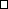 3. Lytis      Vyr.           Mot.3. Lytis      Vyr.           Mot.3. Lytis      Vyr.           Mot.3. Lytis      Vyr.           Mot.3. Lytis      Vyr.           Mot.3. Lytis      Vyr.           Mot.3. Lytis      Vyr.           Mot.3. Lytis      Vyr.           Mot.3. Lytis      Vyr.           Mot.3. Lytis      Vyr.           Mot.3. Lytis      Vyr.           Mot.3. Lytis      Vyr.           Mot.3. Lytis      Vyr.           Mot.3. Lytis      Vyr.           Mot.3. Lytis      Vyr.           Mot.3. Lytis      Vyr.           Mot.3. Lytis      Vyr.           Mot.3. Lytis      Vyr.           Mot.3. Lytis      Vyr.           Mot.3. Lytis      Vyr.           Mot.3. Lytis      Vyr.           Mot.3. Lytis      Vyr.           Mot.3. Lytis      Vyr.           Mot.PASTABA Jeigu vardai ar pavardėssudaro daugiau negu 31 ženklą, netelpantis vardasnerašomas ar įrašoma viena dvigubos pavardėsdalisPASTABA Jeigu vardai ar pavardėssudaro daugiau negu 31 ženklą, netelpantis vardasnerašomas ar įrašoma viena dvigubos pavardėsdalisPASTABA Jeigu vardai ar pavardėssudaro daugiau negu 31 ženklą, netelpantis vardasnerašomas ar įrašoma viena dvigubos pavardėsdalisPASTABA Jeigu vardai ar pavardėssudaro daugiau negu 31 ženklą, netelpantis vardasnerašomas ar įrašoma viena dvigubos pavardėsdalisPASTABA Jeigu vardai ar pavardėssudaro daugiau negu 31 ženklą, netelpantis vardasnerašomas ar įrašoma viena dvigubos pavardėsdalisPASTABA Jeigu vardai ar pavardėssudaro daugiau negu 31 ženklą, netelpantis vardasnerašomas ar įrašoma viena dvigubos pavardėsdalisPASTABA Jeigu vardai ar pavardėssudaro daugiau negu 31 ženklą, netelpantis vardasnerašomas ar įrašoma viena dvigubos pavardėsdalisPASTABA Jeigu vardai ar pavardėssudaro daugiau negu 31 ženklą, netelpantis vardasnerašomas ar įrašoma viena dvigubos pavardėsdalisPASTABA Jeigu vardai ar pavardėssudaro daugiau negu 31 ženklą, netelpantis vardasnerašomas ar įrašoma viena dvigubos pavardėsdalisPASTABA Jeigu vardai ar pavardėssudaro daugiau negu 31 ženklą, netelpantis vardasnerašomas ar įrašoma viena dvigubos pavardėsdalisPASTABA Jeigu vardai ar pavardėssudaro daugiau negu 31 ženklą, netelpantis vardasnerašomas ar įrašoma viena dvigubos pavardėsdalisPASTABA Jeigu vardai ar pavardėssudaro daugiau negu 31 ženklą, netelpantis vardasnerašomas ar įrašoma viena dvigubos pavardėsdalisPASTABA Jeigu vardai ar pavardėssudaro daugiau negu 31 ženklą, netelpantis vardasnerašomas ar įrašoma viena dvigubos pavardėsdalisPASTABA Jeigu vardai ar pavardėssudaro daugiau negu 31 ženklą, netelpantis vardasnerašomas ar įrašoma viena dvigubos pavardėsdalisPASTABA Jeigu vardai ar pavardėssudaro daugiau negu 31 ženklą, netelpantis vardasnerašomas ar įrašoma viena dvigubos pavardėsdalisPASTABA Jeigu vardai ar pavardėssudaro daugiau negu 31 ženklą, netelpantis vardasnerašomas ar įrašoma viena dvigubos pavardėsdalisPASTABA Jeigu vardai ar pavardėssudaro daugiau negu 31 ženklą, netelpantis vardasnerašomas ar įrašoma viena dvigubos pavardėsdalisPASTABA Jeigu vardai ar pavardėssudaro daugiau negu 31 ženklą, netelpantis vardasnerašomas ar įrašoma viena dvigubos pavardėsdalisPASTABA Jeigu vardai ar pavardėssudaro daugiau negu 31 ženklą, netelpantis vardasnerašomas ar įrašoma viena dvigubos pavardėsdalisPASTABA Jeigu vardai ar pavardėssudaro daugiau negu 31 ženklą, netelpantis vardasnerašomas ar įrašoma viena dvigubos pavardėsdalisPASTABA Jeigu vardai ar pavardėssudaro daugiau negu 31 ženklą, netelpantis vardasnerašomas ar įrašoma viena dvigubos pavardėsdalisPASTABA Jeigu vardai ar pavardėssudaro daugiau negu 31 ženklą, netelpantis vardasnerašomas ar įrašoma viena dvigubos pavardėsdalisPASTABA Jeigu vardai ar pavardėssudaro daugiau negu 31 ženklą, netelpantis vardasnerašomas ar įrašoma viena dvigubos pavardėsdalis4-5, 7 ir 9 eilutės pildomos didžiosiomis raidėmis--------3. Lytis      Vyr.           Mot.3. Lytis      Vyr.           Mot.3. Lytis      Vyr.           Mot.3. Lytis      Vyr.           Mot.3. Lytis      Vyr.           Mot.3. Lytis      Vyr.           Mot.3. Lytis      Vyr.           Mot.3. Lytis      Vyr.           Mot.3. Lytis      Vyr.           Mot.3. Lytis      Vyr.           Mot.3. Lytis      Vyr.           Mot.3. Lytis      Vyr.           Mot.3. Lytis      Vyr.           Mot.3. Lytis      Vyr.           Mot.3. Lytis      Vyr.           Mot.3. Lytis      Vyr.           Mot.3. Lytis      Vyr.           Mot.3. Lytis      Vyr.           Mot.3. Lytis      Vyr.           Mot.3. Lytis      Vyr.           Mot.3. Lytis      Vyr.           Mot.3. Lytis      Vyr.           Mot.3. Lytis      Vyr.           Mot.3. Lytis      Vyr.           Mot.PASTABA Jeigu vardai ar pavardėssudaro daugiau negu 31 ženklą, netelpantis vardasnerašomas ar įrašoma viena dvigubos pavardėsdalisPASTABA Jeigu vardai ar pavardėssudaro daugiau negu 31 ženklą, netelpantis vardasnerašomas ar įrašoma viena dvigubos pavardėsdalisPASTABA Jeigu vardai ar pavardėssudaro daugiau negu 31 ženklą, netelpantis vardasnerašomas ar įrašoma viena dvigubos pavardėsdalisPASTABA Jeigu vardai ar pavardėssudaro daugiau negu 31 ženklą, netelpantis vardasnerašomas ar įrašoma viena dvigubos pavardėsdalisPASTABA Jeigu vardai ar pavardėssudaro daugiau negu 31 ženklą, netelpantis vardasnerašomas ar įrašoma viena dvigubos pavardėsdalisPASTABA Jeigu vardai ar pavardėssudaro daugiau negu 31 ženklą, netelpantis vardasnerašomas ar įrašoma viena dvigubos pavardėsdalisPASTABA Jeigu vardai ar pavardėssudaro daugiau negu 31 ženklą, netelpantis vardasnerašomas ar įrašoma viena dvigubos pavardėsdalisPASTABA Jeigu vardai ar pavardėssudaro daugiau negu 31 ženklą, netelpantis vardasnerašomas ar įrašoma viena dvigubos pavardėsdalisPASTABA Jeigu vardai ar pavardėssudaro daugiau negu 31 ženklą, netelpantis vardasnerašomas ar įrašoma viena dvigubos pavardėsdalisPASTABA Jeigu vardai ar pavardėssudaro daugiau negu 31 ženklą, netelpantis vardasnerašomas ar įrašoma viena dvigubos pavardėsdalisPASTABA Jeigu vardai ar pavardėssudaro daugiau negu 31 ženklą, netelpantis vardasnerašomas ar įrašoma viena dvigubos pavardėsdalisPASTABA Jeigu vardai ar pavardėssudaro daugiau negu 31 ženklą, netelpantis vardasnerašomas ar įrašoma viena dvigubos pavardėsdalisPASTABA Jeigu vardai ar pavardėssudaro daugiau negu 31 ženklą, netelpantis vardasnerašomas ar įrašoma viena dvigubos pavardėsdalisPASTABA Jeigu vardai ar pavardėssudaro daugiau negu 31 ženklą, netelpantis vardasnerašomas ar įrašoma viena dvigubos pavardėsdalisPASTABA Jeigu vardai ar pavardėssudaro daugiau negu 31 ženklą, netelpantis vardasnerašomas ar įrašoma viena dvigubos pavardėsdalisPASTABA Jeigu vardai ar pavardėssudaro daugiau negu 31 ženklą, netelpantis vardasnerašomas ar įrašoma viena dvigubos pavardėsdalisPASTABA Jeigu vardai ar pavardėssudaro daugiau negu 31 ženklą, netelpantis vardasnerašomas ar įrašoma viena dvigubos pavardėsdalisPASTABA Jeigu vardai ar pavardėssudaro daugiau negu 31 ženklą, netelpantis vardasnerašomas ar įrašoma viena dvigubos pavardėsdalisPASTABA Jeigu vardai ar pavardėssudaro daugiau negu 31 ženklą, netelpantis vardasnerašomas ar įrašoma viena dvigubos pavardėsdalisPASTABA Jeigu vardai ar pavardėssudaro daugiau negu 31 ženklą, netelpantis vardasnerašomas ar įrašoma viena dvigubos pavardėsdalisPASTABA Jeigu vardai ar pavardėssudaro daugiau negu 31 ženklą, netelpantis vardasnerašomas ar įrašoma viena dvigubos pavardėsdalisPASTABA Jeigu vardai ar pavardėssudaro daugiau negu 31 ženklą, netelpantis vardasnerašomas ar įrašoma viena dvigubos pavardėsdalisPASTABA Jeigu vardai ar pavardėssudaro daugiau negu 31 ženklą, netelpantis vardasnerašomas ar įrašoma viena dvigubos pavardėsdalis4-5, 7 ir 9 eilutės pildomos didžiosiomis raidėmis4. Vardas (vardai)4. Vardas (vardai)4. Vardas (vardai)4. Vardas (vardai)4. Vardas (vardai)4. Vardas (vardai)4. Vardas (vardai)4. Vardas (vardai)4. Vardas (vardai)4. Vardas (vardai)4. Vardas (vardai)4. Vardas (vardai)4. Vardas (vardai)4. Vardas (vardai)4. Vardas (vardai)4. Vardas (vardai)4. Vardas (vardai)4. Vardas (vardai)4. Vardas (vardai)4. Vardas (vardai)4. Vardas (vardai)4. Vardas (vardai)4. Vardas (vardai)4. Vardas (vardai)4. Vardas (vardai)4. Vardas (vardai)4. Vardas (vardai)4. Vardas (vardai)4. Vardas (vardai)4. Vardas (vardai)4. Vardas (vardai)4. Vardas (vardai)4. Vardas (vardai)4. Vardas (vardai)4. Vardas (vardai)4. Vardas (vardai)4. Vardas (vardai)4. Vardas (vardai)4. Vardas (vardai)4. Vardas (vardai)4. Vardas (vardai)4. Vardas (vardai)4. Vardas (vardai)4. Vardas (vardai)4. Vardas (vardai)4. Vardas (vardai)4. Vardas (vardai)4. Vardas (vardai)4. Vardas (vardai)4. Vardas (vardai)4. Vardas (vardai)4. Vardas (vardai)4. Vardas (vardai)4. Vardas (vardai)4. Vardas (vardai)4. Vardas (vardai)4. Vardas (vardai)4. Vardas (vardai)4. Vardas (vardai)4. Vardas (vardai)4. Vardas (vardai)4. Vardas (vardai)4. Vardas (vardai)4. Vardas (vardai)4. Vardas (vardai)4. Vardas (vardai)4. Vardas (vardai)4. Vardas (vardai)4. Vardas (vardai)4. Vardas (vardai)4. Vardas (vardai)4. Vardas (vardai)4. Vardas (vardai)PASTABA Jeigu vardai ar pavardėssudaro daugiau negu 31 ženklą, netelpantis vardasnerašomas ar įrašoma viena dvigubos pavardėsdalisPASTABA Jeigu vardai ar pavardėssudaro daugiau negu 31 ženklą, netelpantis vardasnerašomas ar įrašoma viena dvigubos pavardėsdalisPASTABA Jeigu vardai ar pavardėssudaro daugiau negu 31 ženklą, netelpantis vardasnerašomas ar įrašoma viena dvigubos pavardėsdalisPASTABA Jeigu vardai ar pavardėssudaro daugiau negu 31 ženklą, netelpantis vardasnerašomas ar įrašoma viena dvigubos pavardėsdalisPASTABA Jeigu vardai ar pavardėssudaro daugiau negu 31 ženklą, netelpantis vardasnerašomas ar įrašoma viena dvigubos pavardėsdalisPASTABA Jeigu vardai ar pavardėssudaro daugiau negu 31 ženklą, netelpantis vardasnerašomas ar įrašoma viena dvigubos pavardėsdalisPASTABA Jeigu vardai ar pavardėssudaro daugiau negu 31 ženklą, netelpantis vardasnerašomas ar įrašoma viena dvigubos pavardėsdalisPASTABA Jeigu vardai ar pavardėssudaro daugiau negu 31 ženklą, netelpantis vardasnerašomas ar įrašoma viena dvigubos pavardėsdalisPASTABA Jeigu vardai ar pavardėssudaro daugiau negu 31 ženklą, netelpantis vardasnerašomas ar įrašoma viena dvigubos pavardėsdalisPASTABA Jeigu vardai ar pavardėssudaro daugiau negu 31 ženklą, netelpantis vardasnerašomas ar įrašoma viena dvigubos pavardėsdalisPASTABA Jeigu vardai ar pavardėssudaro daugiau negu 31 ženklą, netelpantis vardasnerašomas ar įrašoma viena dvigubos pavardėsdalisPASTABA Jeigu vardai ar pavardėssudaro daugiau negu 31 ženklą, netelpantis vardasnerašomas ar įrašoma viena dvigubos pavardėsdalisPASTABA Jeigu vardai ar pavardėssudaro daugiau negu 31 ženklą, netelpantis vardasnerašomas ar įrašoma viena dvigubos pavardėsdalisPASTABA Jeigu vardai ar pavardėssudaro daugiau negu 31 ženklą, netelpantis vardasnerašomas ar įrašoma viena dvigubos pavardėsdalisPASTABA Jeigu vardai ar pavardėssudaro daugiau negu 31 ženklą, netelpantis vardasnerašomas ar įrašoma viena dvigubos pavardėsdalisPASTABA Jeigu vardai ar pavardėssudaro daugiau negu 31 ženklą, netelpantis vardasnerašomas ar įrašoma viena dvigubos pavardėsdalisPASTABA Jeigu vardai ar pavardėssudaro daugiau negu 31 ženklą, netelpantis vardasnerašomas ar įrašoma viena dvigubos pavardėsdalisPASTABA Jeigu vardai ar pavardėssudaro daugiau negu 31 ženklą, netelpantis vardasnerašomas ar įrašoma viena dvigubos pavardėsdalisPASTABA Jeigu vardai ar pavardėssudaro daugiau negu 31 ženklą, netelpantis vardasnerašomas ar įrašoma viena dvigubos pavardėsdalisPASTABA Jeigu vardai ar pavardėssudaro daugiau negu 31 ženklą, netelpantis vardasnerašomas ar įrašoma viena dvigubos pavardėsdalisPASTABA Jeigu vardai ar pavardėssudaro daugiau negu 31 ženklą, netelpantis vardasnerašomas ar įrašoma viena dvigubos pavardėsdalisPASTABA Jeigu vardai ar pavardėssudaro daugiau negu 31 ženklą, netelpantis vardasnerašomas ar įrašoma viena dvigubos pavardėsdalisPASTABA Jeigu vardai ar pavardėssudaro daugiau negu 31 ženklą, netelpantis vardasnerašomas ar įrašoma viena dvigubos pavardėsdalis4-5, 7 ir 9 eilutės pildomos didžiosiomis raidėmisPASTABA Jeigu vardai ar pavardėssudaro daugiau negu 31 ženklą, netelpantis vardasnerašomas ar įrašoma viena dvigubos pavardėsdalisPASTABA Jeigu vardai ar pavardėssudaro daugiau negu 31 ženklą, netelpantis vardasnerašomas ar įrašoma viena dvigubos pavardėsdalisPASTABA Jeigu vardai ar pavardėssudaro daugiau negu 31 ženklą, netelpantis vardasnerašomas ar įrašoma viena dvigubos pavardėsdalisPASTABA Jeigu vardai ar pavardėssudaro daugiau negu 31 ženklą, netelpantis vardasnerašomas ar įrašoma viena dvigubos pavardėsdalisPASTABA Jeigu vardai ar pavardėssudaro daugiau negu 31 ženklą, netelpantis vardasnerašomas ar įrašoma viena dvigubos pavardėsdalisPASTABA Jeigu vardai ar pavardėssudaro daugiau negu 31 ženklą, netelpantis vardasnerašomas ar įrašoma viena dvigubos pavardėsdalisPASTABA Jeigu vardai ar pavardėssudaro daugiau negu 31 ženklą, netelpantis vardasnerašomas ar įrašoma viena dvigubos pavardėsdalisPASTABA Jeigu vardai ar pavardėssudaro daugiau negu 31 ženklą, netelpantis vardasnerašomas ar įrašoma viena dvigubos pavardėsdalisPASTABA Jeigu vardai ar pavardėssudaro daugiau negu 31 ženklą, netelpantis vardasnerašomas ar įrašoma viena dvigubos pavardėsdalisPASTABA Jeigu vardai ar pavardėssudaro daugiau negu 31 ženklą, netelpantis vardasnerašomas ar įrašoma viena dvigubos pavardėsdalisPASTABA Jeigu vardai ar pavardėssudaro daugiau negu 31 ženklą, netelpantis vardasnerašomas ar įrašoma viena dvigubos pavardėsdalisPASTABA Jeigu vardai ar pavardėssudaro daugiau negu 31 ženklą, netelpantis vardasnerašomas ar įrašoma viena dvigubos pavardėsdalisPASTABA Jeigu vardai ar pavardėssudaro daugiau negu 31 ženklą, netelpantis vardasnerašomas ar įrašoma viena dvigubos pavardėsdalisPASTABA Jeigu vardai ar pavardėssudaro daugiau negu 31 ženklą, netelpantis vardasnerašomas ar įrašoma viena dvigubos pavardėsdalisPASTABA Jeigu vardai ar pavardėssudaro daugiau negu 31 ženklą, netelpantis vardasnerašomas ar įrašoma viena dvigubos pavardėsdalisPASTABA Jeigu vardai ar pavardėssudaro daugiau negu 31 ženklą, netelpantis vardasnerašomas ar įrašoma viena dvigubos pavardėsdalisPASTABA Jeigu vardai ar pavardėssudaro daugiau negu 31 ženklą, netelpantis vardasnerašomas ar įrašoma viena dvigubos pavardėsdalisPASTABA Jeigu vardai ar pavardėssudaro daugiau negu 31 ženklą, netelpantis vardasnerašomas ar įrašoma viena dvigubos pavardėsdalisPASTABA Jeigu vardai ar pavardėssudaro daugiau negu 31 ženklą, netelpantis vardasnerašomas ar įrašoma viena dvigubos pavardėsdalisPASTABA Jeigu vardai ar pavardėssudaro daugiau negu 31 ženklą, netelpantis vardasnerašomas ar įrašoma viena dvigubos pavardėsdalisPASTABA Jeigu vardai ar pavardėssudaro daugiau negu 31 ženklą, netelpantis vardasnerašomas ar įrašoma viena dvigubos pavardėsdalisPASTABA Jeigu vardai ar pavardėssudaro daugiau negu 31 ženklą, netelpantis vardasnerašomas ar įrašoma viena dvigubos pavardėsdalisPASTABA Jeigu vardai ar pavardėssudaro daugiau negu 31 ženklą, netelpantis vardasnerašomas ar įrašoma viena dvigubos pavardėsdalis4-5, 7 ir 9 eilutės pildomos didžiosiomis raidėmis5. Pavardė5. Pavardė5. Pavardė5. Pavardė5. Pavardė5. Pavardė5. Pavardė5. Pavardė5. Pavardė5. Pavardė5. Pavardė5. Pavardė5. Pavardė5. Pavardė5. Pavardė5. Pavardė5. Pavardė5. Pavardė5. Pavardė5. Pavardė5. Pavardė5. Pavardė5. Pavardė5. Pavardė5. Pavardė5. Pavardė5. Pavardė5. Pavardė5. Pavardė5. Pavardė5. Pavardė5. Pavardė5. Pavardė5. Pavardė5. Pavardė5. Pavardė5. Pavardė5. Pavardė5. Pavardė5. Pavardė5. Pavardė5. Pavardė5. Pavardė5. Pavardė5. Pavardė5. Pavardė5. Pavardė5. Pavardė5. Pavardė5. Pavardė5. Pavardė5. Pavardė5. Pavardė5. Pavardė5. Pavardė5. Pavardė5. Pavardė5. Pavardė5. Pavardė5. Pavardė5. Pavardė5. Pavardė5. Pavardė5. Pavardė5. Pavardė5. Pavardė5. Pavardė5. Pavardė5. Pavardė5. Pavardė5. Pavardė5. Pavardė5. PavardėPASTABA Jeigu vardai ar pavardėssudaro daugiau negu 31 ženklą, netelpantis vardasnerašomas ar įrašoma viena dvigubos pavardėsdalisPASTABA Jeigu vardai ar pavardėssudaro daugiau negu 31 ženklą, netelpantis vardasnerašomas ar įrašoma viena dvigubos pavardėsdalisPASTABA Jeigu vardai ar pavardėssudaro daugiau negu 31 ženklą, netelpantis vardasnerašomas ar įrašoma viena dvigubos pavardėsdalisPASTABA Jeigu vardai ar pavardėssudaro daugiau negu 31 ženklą, netelpantis vardasnerašomas ar įrašoma viena dvigubos pavardėsdalisPASTABA Jeigu vardai ar pavardėssudaro daugiau negu 31 ženklą, netelpantis vardasnerašomas ar įrašoma viena dvigubos pavardėsdalisPASTABA Jeigu vardai ar pavardėssudaro daugiau negu 31 ženklą, netelpantis vardasnerašomas ar įrašoma viena dvigubos pavardėsdalisPASTABA Jeigu vardai ar pavardėssudaro daugiau negu 31 ženklą, netelpantis vardasnerašomas ar įrašoma viena dvigubos pavardėsdalisPASTABA Jeigu vardai ar pavardėssudaro daugiau negu 31 ženklą, netelpantis vardasnerašomas ar įrašoma viena dvigubos pavardėsdalisPASTABA Jeigu vardai ar pavardėssudaro daugiau negu 31 ženklą, netelpantis vardasnerašomas ar įrašoma viena dvigubos pavardėsdalisPASTABA Jeigu vardai ar pavardėssudaro daugiau negu 31 ženklą, netelpantis vardasnerašomas ar įrašoma viena dvigubos pavardėsdalisPASTABA Jeigu vardai ar pavardėssudaro daugiau negu 31 ženklą, netelpantis vardasnerašomas ar įrašoma viena dvigubos pavardėsdalisPASTABA Jeigu vardai ar pavardėssudaro daugiau negu 31 ženklą, netelpantis vardasnerašomas ar įrašoma viena dvigubos pavardėsdalisPASTABA Jeigu vardai ar pavardėssudaro daugiau negu 31 ženklą, netelpantis vardasnerašomas ar įrašoma viena dvigubos pavardėsdalisPASTABA Jeigu vardai ar pavardėssudaro daugiau negu 31 ženklą, netelpantis vardasnerašomas ar įrašoma viena dvigubos pavardėsdalisPASTABA Jeigu vardai ar pavardėssudaro daugiau negu 31 ženklą, netelpantis vardasnerašomas ar įrašoma viena dvigubos pavardėsdalisPASTABA Jeigu vardai ar pavardėssudaro daugiau negu 31 ženklą, netelpantis vardasnerašomas ar įrašoma viena dvigubos pavardėsdalisPASTABA Jeigu vardai ar pavardėssudaro daugiau negu 31 ženklą, netelpantis vardasnerašomas ar įrašoma viena dvigubos pavardėsdalisPASTABA Jeigu vardai ar pavardėssudaro daugiau negu 31 ženklą, netelpantis vardasnerašomas ar įrašoma viena dvigubos pavardėsdalisPASTABA Jeigu vardai ar pavardėssudaro daugiau negu 31 ženklą, netelpantis vardasnerašomas ar įrašoma viena dvigubos pavardėsdalisPASTABA Jeigu vardai ar pavardėssudaro daugiau negu 31 ženklą, netelpantis vardasnerašomas ar įrašoma viena dvigubos pavardėsdalisPASTABA Jeigu vardai ar pavardėssudaro daugiau negu 31 ženklą, netelpantis vardasnerašomas ar įrašoma viena dvigubos pavardėsdalisPASTABA Jeigu vardai ar pavardėssudaro daugiau negu 31 ženklą, netelpantis vardasnerašomas ar įrašoma viena dvigubos pavardėsdalisPASTABA Jeigu vardai ar pavardėssudaro daugiau negu 31 ženklą, netelpantis vardasnerašomas ar įrašoma viena dvigubos pavardėsdalis4-5, 7 ir 9 eilutės pildomos didžiosiomis raidėmisPASTABA Jeigu vardai ar pavardėssudaro daugiau negu 31 ženklą, netelpantis vardasnerašomas ar įrašoma viena dvigubos pavardėsdalisPASTABA Jeigu vardai ar pavardėssudaro daugiau negu 31 ženklą, netelpantis vardasnerašomas ar įrašoma viena dvigubos pavardėsdalisPASTABA Jeigu vardai ar pavardėssudaro daugiau negu 31 ženklą, netelpantis vardasnerašomas ar įrašoma viena dvigubos pavardėsdalisPASTABA Jeigu vardai ar pavardėssudaro daugiau negu 31 ženklą, netelpantis vardasnerašomas ar įrašoma viena dvigubos pavardėsdalisPASTABA Jeigu vardai ar pavardėssudaro daugiau negu 31 ženklą, netelpantis vardasnerašomas ar įrašoma viena dvigubos pavardėsdalisPASTABA Jeigu vardai ar pavardėssudaro daugiau negu 31 ženklą, netelpantis vardasnerašomas ar įrašoma viena dvigubos pavardėsdalisPASTABA Jeigu vardai ar pavardėssudaro daugiau negu 31 ženklą, netelpantis vardasnerašomas ar įrašoma viena dvigubos pavardėsdalisPASTABA Jeigu vardai ar pavardėssudaro daugiau negu 31 ženklą, netelpantis vardasnerašomas ar įrašoma viena dvigubos pavardėsdalisPASTABA Jeigu vardai ar pavardėssudaro daugiau negu 31 ženklą, netelpantis vardasnerašomas ar įrašoma viena dvigubos pavardėsdalisPASTABA Jeigu vardai ar pavardėssudaro daugiau negu 31 ženklą, netelpantis vardasnerašomas ar įrašoma viena dvigubos pavardėsdalisPASTABA Jeigu vardai ar pavardėssudaro daugiau negu 31 ženklą, netelpantis vardasnerašomas ar įrašoma viena dvigubos pavardėsdalisPASTABA Jeigu vardai ar pavardėssudaro daugiau negu 31 ženklą, netelpantis vardasnerašomas ar įrašoma viena dvigubos pavardėsdalisPASTABA Jeigu vardai ar pavardėssudaro daugiau negu 31 ženklą, netelpantis vardasnerašomas ar įrašoma viena dvigubos pavardėsdalisPASTABA Jeigu vardai ar pavardėssudaro daugiau negu 31 ženklą, netelpantis vardasnerašomas ar įrašoma viena dvigubos pavardėsdalisPASTABA Jeigu vardai ar pavardėssudaro daugiau negu 31 ženklą, netelpantis vardasnerašomas ar įrašoma viena dvigubos pavardėsdalisPASTABA Jeigu vardai ar pavardėssudaro daugiau negu 31 ženklą, netelpantis vardasnerašomas ar įrašoma viena dvigubos pavardėsdalisPASTABA Jeigu vardai ar pavardėssudaro daugiau negu 31 ženklą, netelpantis vardasnerašomas ar įrašoma viena dvigubos pavardėsdalisPASTABA Jeigu vardai ar pavardėssudaro daugiau negu 31 ženklą, netelpantis vardasnerašomas ar įrašoma viena dvigubos pavardėsdalisPASTABA Jeigu vardai ar pavardėssudaro daugiau negu 31 ženklą, netelpantis vardasnerašomas ar įrašoma viena dvigubos pavardėsdalisPASTABA Jeigu vardai ar pavardėssudaro daugiau negu 31 ženklą, netelpantis vardasnerašomas ar įrašoma viena dvigubos pavardėsdalisPASTABA Jeigu vardai ar pavardėssudaro daugiau negu 31 ženklą, netelpantis vardasnerašomas ar įrašoma viena dvigubos pavardėsdalisPASTABA Jeigu vardai ar pavardėssudaro daugiau negu 31 ženklą, netelpantis vardasnerašomas ar įrašoma viena dvigubos pavardėsdalisPASTABA Jeigu vardai ar pavardėssudaro daugiau negu 31 ženklą, netelpantis vardasnerašomas ar įrašoma viena dvigubos pavardėsdalis4-5, 7 ir 9 eilutės pildomos didžiosiomis raidėmis6. Kontaktiniai duomenys:6. Kontaktiniai duomenys:6. Kontaktiniai duomenys:6. Kontaktiniai duomenys:6. Kontaktiniai duomenys:6. Kontaktiniai duomenys:6. Kontaktiniai duomenys:6. Kontaktiniai duomenys:Telefono Nr.Telefono Nr.Telefono Nr.Telefono Nr.Telefono Nr.Telefono Nr.Telefono Nr.Telefono Nr.Telefono Nr.Telefono Nr.Telefono Nr.Telefono Nr.Telefono Nr.Telefono Nr.8446622413990004-5, 7 ir 9 eilutės pildomos didžiosiomis raidėmis6. Kontaktiniai duomenys:6. Kontaktiniai duomenys:6. Kontaktiniai duomenys:6. Kontaktiniai duomenys:6. Kontaktiniai duomenys:6. Kontaktiniai duomenys:6. Kontaktiniai duomenys:6. Kontaktiniai duomenys:El. pašto adresasEl. pašto adresasEl. pašto adresasEl. pašto adresasEl. pašto adresasEl. pašto adresasEl. pašto adresasEl. pašto adresasEl. pašto adresasEl. pašto adresasEl. pašto adresasEl. pašto adresasEl. pašto adresasEl. pašto adresasvIISSAA@LCC.C.LLLTTT4-5, 7 ir 9 eilutės pildomos didžiosiomis raidėmis7. Pilietybė7. Pilietybė7. Pilietybė7. Pilietybė7. Pilietybė7. Pilietybė7. Pilietybė7. Pilietybė7. Pilietybė7. Pilietybė7. Pilietybė7. Pilietybė7. Pilietybė7. Pilietybė7. Pilietybė7. Pilietybė7. Pilietybė7. Pilietybė7. Pilietybė7. Pilietybė7. Pilietybė7. Pilietybė7. Pilietybė7. Pilietybė7. Pilietybė7. Pilietybė7. Pilietybė7. Pilietybė7. Pilietybė7. Pilietybė7. Pilietybė7. Pilietybė7. Pilietybė7. Pilietybė7. Pilietybė7. Pilietybė7. Pilietybė7. Pilietybė7. Pilietybė7. Pilietybė7. Pilietybė7. Pilietybė7. Pilietybė7. Pilietybė7. Pilietybė7. Pilietybė7. Pilietybė7. Pilietybė7. Pilietybė4-5, 7 ir 9 eilutės pildomos didžiosiomis raidėmis8. Pateiktas asmensdokumentas8. Pateiktas asmensdokumentas8. Pateiktas asmensdokumentas8. Pateiktas asmensdokumentas8. Pateiktas asmensdokumentas8. Pateiktas asmensdokumentas8. Pateiktas asmensdokumentas8. Pateiktas asmensdokumentas8. Pateiktas asmensdokumentas8. Pateiktas asmensdokumentas8. Pateiktas asmensdokumentas8. Pateiktas asmensdokumentasPasasPasasPasasPasasPasasPasasPasasPasasATKATKATKATKATKATKATKATKATKLeidimas gyventi LR                         LR piliečio iki 16 metų gimimo liudijimasLeidimas gyventi LR                         LR piliečio iki 16 metų gimimo liudijimasLeidimas gyventi LR                         LR piliečio iki 16 metų gimimo liudijimasLeidimas gyventi LR                         LR piliečio iki 16 metų gimimo liudijimasLeidimas gyventi LR                         LR piliečio iki 16 metų gimimo liudijimasLeidimas gyventi LR                         LR piliečio iki 16 metų gimimo liudijimasLeidimas gyventi LR                         LR piliečio iki 16 metų gimimo liudijimasLeidimas gyventi LR                         LR piliečio iki 16 metų gimimo liudijimasLeidimas gyventi LR                         LR piliečio iki 16 metų gimimo liudijimasLeidimas gyventi LR                         LR piliečio iki 16 metų gimimo liudijimasLeidimas gyventi LR                         LR piliečio iki 16 metų gimimo liudijimasLeidimas gyventi LR                         LR piliečio iki 16 metų gimimo liudijimasLeidimas gyventi LR                         LR piliečio iki 16 metų gimimo liudijimasLeidimas gyventi LR                         LR piliečio iki 16 metų gimimo liudijimasLeidimas gyventi LR                         LR piliečio iki 16 metų gimimo liudijimasLeidimas gyventi LR                         LR piliečio iki 16 metų gimimo liudijimasLeidimas gyventi LR                         LR piliečio iki 16 metų gimimo liudijimasLeidimas gyventi LR                         LR piliečio iki 16 metų gimimo liudijimasLeidimas gyventi LR                         LR piliečio iki 16 metų gimimo liudijimasLeidimas gyventi LR                         LR piliečio iki 16 metų gimimo liudijimasLeidimas gyventi LR                         LR piliečio iki 16 metų gimimo liudijimasLeidimas gyventi LR                         LR piliečio iki 16 metų gimimo liudijimasLeidimas gyventi LR                         LR piliečio iki 16 metų gimimo liudijimasLeidimas gyventi LR                         LR piliečio iki 16 metų gimimo liudijimasLeidimas gyventi LR                         LR piliečio iki 16 metų gimimo liudijimasLeidimas gyventi LR                         LR piliečio iki 16 metų gimimo liudijimasLeidimas gyventi LR                         LR piliečio iki 16 metų gimimo liudijimasLeidimas gyventi LR                         LR piliečio iki 16 metų gimimo liudijimasLeidimas gyventi LR                         LR piliečio iki 16 metų gimimo liudijimasLeidimas gyventi LR                         LR piliečio iki 16 metų gimimo liudijimasLeidimas gyventi LR                         LR piliečio iki 16 metų gimimo liudijimasLeidimas gyventi LR                         LR piliečio iki 16 metų gimimo liudijimasLeidimas gyventi LR                         LR piliečio iki 16 metų gimimo liudijimasLeidimas gyventi LR                         LR piliečio iki 16 metų gimimo liudijimasLeidimas gyventi LR                         LR piliečio iki 16 metų gimimo liudijimasLeidimas gyventi LR                         LR piliečio iki 16 metų gimimo liudijimasLeidimas gyventi LR                         LR piliečio iki 16 metų gimimo liudijimasLeidimas gyventi LR                         LR piliečio iki 16 metų gimimo liudijimasLeidimas gyventi LR                         LR piliečio iki 16 metų gimimo liudijimasLeidimas gyventi LR                         LR piliečio iki 16 metų gimimo liudijimasLeidimas gyventi LR                         LR piliečio iki 16 metų gimimo liudijimasLeidimas gyventi LR                         LR piliečio iki 16 metų gimimo liudijimasLeidimas gyventi LR                         LR piliečio iki 16 metų gimimo liudijimasLeidimas gyventi LR                         LR piliečio iki 16 metų gimimo liudijimasLeidimas gyventi LR                         LR piliečio iki 16 metų gimimo liudijimasLeidimas gyventi LR                         LR piliečio iki 16 metų gimimo liudijimasLeidimas gyventi LR                         LR piliečio iki 16 metų gimimo liudijimasLeidimas gyventi LR                         LR piliečio iki 16 metų gimimo liudijimasLeidimas gyventi LR                         LR piliečio iki 16 metų gimimo liudijimasLeidimas gyventi LR                         LR piliečio iki 16 metų gimimo liudijimasLeidimas gyventi LR                         LR piliečio iki 16 metų gimimo liudijimasLeidimas gyventi LR                         LR piliečio iki 16 metų gimimo liudijimasLeidimas gyventi LR                         LR piliečio iki 16 metų gimimo liudijimasLeidimas gyventi LR                         LR piliečio iki 16 metų gimimo liudijimasLeidimas gyventi LR                         LR piliečio iki 16 metų gimimo liudijimasLeidimas gyventi LR                         LR piliečio iki 16 metų gimimo liudijimasLeidimas gyventi LR                         LR piliečio iki 16 metų gimimo liudijimasLeidimas gyventi LR                         LR piliečio iki 16 metų gimimo liudijimasLeidimas gyventi LR                         LR piliečio iki 16 metų gimimo liudijimasLeidimas gyventi LR                         LR piliečio iki 16 metų gimimo liudijimasLeidimas gyventi LR                         LR piliečio iki 16 metų gimimo liudijimasLeidimas gyventi LR                         LR piliečio iki 16 metų gimimo liudijimasLeidimas gyventi LR                         LR piliečio iki 16 metų gimimo liudijimasLeidimas gyventi LR                         LR piliečio iki 16 metų gimimo liudijimasLeidimas gyventi LR                         LR piliečio iki 16 metų gimimo liudijimasLeidimas gyventi LR                         LR piliečio iki 16 metų gimimo liudijimasLeidimas gyventi LR                         LR piliečio iki 16 metų gimimo liudijimas4-5, 7 ir 9 eilutės pildomos didžiosiomis raidėmisPateikto dokumento numeris:Pateikto dokumento numeris:Pateikto dokumento numeris:Pateikto dokumento numeris:Pateikto dokumento numeris:Pateikto dokumento numeris:Pateikto dokumento numeris:Pateikto dokumento numeris:Pateikto dokumento numeris:Pateikto dokumento numeris:Pateikto dokumento numeris:Pateikto dokumento numeris:Pateikto dokumento numeris:Pateikto dokumento numeris:Pateikto dokumento numeris:Pateikto dokumento numeris:Pateikto dokumento numeris:Pateikto dokumento numeris:Pateikto dokumento numeris:Pateikto dokumento numeris:Pateikto dokumento numeris:Pateikto dokumento numeris:Pateikto dokumento numeris:Pateikto dokumento numeris:Pateikto dokumento numeris:Pateikto dokumento numeris:Pateikto dokumento numeris:Pateikto dokumento numeris:Pateikto dokumento numeris:Dokumento išdavimo data:Dokumento išdavimo data:Dokumento išdavimo data:Dokumento išdavimo data:Dokumento išdavimo data:Dokumento išdavimo data:Dokumento išdavimo data:Dokumento išdavimo data:Dokumento išdavimo data:Dokumento išdavimo data:Dokumento išdavimo data:Dokumento išdavimo data:Dokumento išdavimo data:Dokumento išdavimo data:Dokumento išdavimo data:Dokumento išdavimo data:Dokumento išdavimo data:Dokumento išdavimo data:Dokumento išdavimo data:Dokumento išdavimo data:Dokumento išdavimo data:Dokumento išdavimo data:Dokumento išdavimo data:Dokumento išdavimo data:Dokumento išdavimo data:Dokumentas galioja iki:Dokumentas galioja iki:Dokumentas galioja iki:Dokumentas galioja iki:Dokumentas galioja iki:Dokumentas galioja iki:Dokumentas galioja iki:Dokumentas galioja iki:Dokumentas galioja iki:Dokumentas galioja iki:Dokumentas galioja iki:Dokumentas galioja iki:Dokumentas galioja iki:Dokumentas galioja iki:Dokumentas galioja iki:Dokumentas galioja iki:Dokumentas galioja iki:Dokumentas galioja iki:Dokumentas galioja iki:Dokumentas galioja iki:Dokumentas galioja iki:Dokumentas galioja iki:Dokumentas galioja iki:Dokumentas galioja iki:Dokumentas galioja iki:Dokumentas galioja iki:Dokumentas galioja iki:Dokumentas galioja iki:Dokumentas galioja iki:Dokumentas galioja iki:Dokumentas galioja iki:Dokumentas galioja iki:Dokumentas galioja iki:Dokumentas galioja iki:Dokumentas galioja iki:Dokumentas galioja iki:Dokumentas galioja iki:4-5, 7 ir 9 eilutės pildomos didžiosiomis raidėmisPateikto dokumento numeris:Pateikto dokumento numeris:Pateikto dokumento numeris:Pateikto dokumento numeris:Pateikto dokumento numeris:Pateikto dokumento numeris:Pateikto dokumento numeris:Pateikto dokumento numeris:Pateikto dokumento numeris:Pateikto dokumento numeris:Pateikto dokumento numeris:Pateikto dokumento numeris:Pateikto dokumento numeris:Pateikto dokumento numeris:Pateikto dokumento numeris:Pateikto dokumento numeris:Pateikto dokumento numeris:Pateikto dokumento numeris:Pateikto dokumento numeris:Pateikto dokumento numeris:Pateikto dokumento numeris:Pateikto dokumento numeris:Pateikto dokumento numeris:Pateikto dokumento numeris:Pateikto dokumento numeris:Pateikto dokumento numeris:Pateikto dokumento numeris:Pateikto dokumento numeris:Pateikto dokumento numeris:_____22220000________4-5, 7 ir 9 eilutės pildomos didžiosiomis raidėmisDokumentą išdavė:Dokumentą išdavė:Dokumentą išdavė:Dokumentą išdavė:Dokumentą išdavė:Dokumentą išdavė:Dokumentą išdavė:Dokumentą išdavė:Dokumentą išdavė:Dokumentą išdavė:Dokumentą išdavė:Dokumentą išdavė:Dokumentą išdavė:Dokumentą išdavė:Dokumentą išdavė:Dokumentą išdavė:Dokumentą išdavė:Dokumentą išdavė:Dokumentą išdavė:Dokumentą išdavė:Dokumentą išdavė:Dokumentą išdavė:Dokumentą išdavė:Dokumentą išdavė:Dokumentą išdavė:Dokumentą išdavė:Dokumentą išdavė:Dokumentą išdavė:Dokumentą išdavė:Dokumentą išdavė:Dokumentą išdavė:Dokumentą išdavė:4-5, 7 ir 9 eilutės pildomos didžiosiomis raidėmis9. Deklaruojama gyvenamoji vieta:Savivaldybė9. Deklaruojama gyvenamoji vieta:Savivaldybė9. Deklaruojama gyvenamoji vieta:Savivaldybė9. Deklaruojama gyvenamoji vieta:Savivaldybė9. Deklaruojama gyvenamoji vieta:Savivaldybė9. Deklaruojama gyvenamoji vieta:Savivaldybė9. Deklaruojama gyvenamoji vieta:Savivaldybė9. Deklaruojama gyvenamoji vieta:Savivaldybė9. Deklaruojama gyvenamoji vieta:Savivaldybė9. Deklaruojama gyvenamoji vieta:Savivaldybė9. Deklaruojama gyvenamoji vieta:Savivaldybė9. Deklaruojama gyvenamoji vieta:Savivaldybė9. Deklaruojama gyvenamoji vieta:Savivaldybė9. Deklaruojama gyvenamoji vieta:Savivaldybė9. Deklaruojama gyvenamoji vieta:Savivaldybė9. Deklaruojama gyvenamoji vieta:Savivaldybė9. Deklaruojama gyvenamoji vieta:Savivaldybė9. Deklaruojama gyvenamoji vieta:Savivaldybė9. Deklaruojama gyvenamoji vieta:Savivaldybė9. Deklaruojama gyvenamoji vieta:Savivaldybė9. Deklaruojama gyvenamoji vieta:Savivaldybė9. Deklaruojama gyvenamoji vieta:Savivaldybė9. Deklaruojama gyvenamoji vieta:Savivaldybė9. Deklaruojama gyvenamoji vieta:Savivaldybė9. Deklaruojama gyvenamoji vieta:Savivaldybė9. Deklaruojama gyvenamoji vieta:Savivaldybė9. Deklaruojama gyvenamoji vieta:Savivaldybė9. Deklaruojama gyvenamoji vieta:Savivaldybė9. Deklaruojama gyvenamoji vieta:Savivaldybė9. Deklaruojama gyvenamoji vieta:Savivaldybė9. Deklaruojama gyvenamoji vieta:Savivaldybė9. Deklaruojama gyvenamoji vieta:Savivaldybė11A. Patalpos naudingas plotas (m2):11A. Patalpos naudingas plotas (m2):11A. Patalpos naudingas plotas (m2):11A. Patalpos naudingas plotas (m2):11A. Patalpos naudingas plotas (m2):11A. Patalpos naudingas plotas (m2):11A. Patalpos naudingas plotas (m2):11A. Patalpos naudingas plotas (m2):11A. Patalpos naudingas plotas (m2):11A. Patalpos naudingas plotas (m2):11A. Patalpos naudingas plotas (m2):11A. Patalpos naudingas plotas (m2):10. Ankstesnės gyvenamosios vietos adresas:10. Ankstesnės gyvenamosios vietos adresas:10. Ankstesnės gyvenamosios vietos adresas:10. Ankstesnės gyvenamosios vietos adresas:10. Ankstesnės gyvenamosios vietos adresas:10. Ankstesnės gyvenamosios vietos adresas:10. Ankstesnės gyvenamosios vietos adresas:10. Ankstesnės gyvenamosios vietos adresas:10. Ankstesnės gyvenamosios vietos adresas:10. Ankstesnės gyvenamosios vietos adresas:10. Ankstesnės gyvenamosios vietos adresas:10. Ankstesnės gyvenamosios vietos adresas:10. Ankstesnės gyvenamosios vietos adresas:10. Ankstesnės gyvenamosios vietos adresas:10. Ankstesnės gyvenamosios vietos adresas:10. Ankstesnės gyvenamosios vietos adresas:10. Ankstesnės gyvenamosios vietos adresas:10. Ankstesnės gyvenamosios vietos adresas:10. Ankstesnės gyvenamosios vietos adresas:10. Ankstesnės gyvenamosios vietos adresas:10. Ankstesnės gyvenamosios vietos adresas:10. Ankstesnės gyvenamosios vietos adresas:10. Ankstesnės gyvenamosios vietos adresas:10. Ankstesnės gyvenamosios vietos adresas:10. Ankstesnės gyvenamosios vietos adresas:10. Ankstesnės gyvenamosios vietos adresas:10. Ankstesnės gyvenamosios vietos adresas:10. Ankstesnės gyvenamosios vietos adresas:10. Ankstesnės gyvenamosios vietos adresas:10. Ankstesnės gyvenamosios vietos adresas:10. Ankstesnės gyvenamosios vietos adresas:10. Ankstesnės gyvenamosios vietos adresas:10. Ankstesnės gyvenamosios vietos adresas:10. Ankstesnės gyvenamosios vietos adresas:10. Ankstesnės gyvenamosios vietos adresas:10. Ankstesnės gyvenamosios vietos adresas:10. Ankstesnės gyvenamosios vietos adresas:10. Ankstesnės gyvenamosios vietos adresas:10. Ankstesnės gyvenamosios vietos adresas:10. Ankstesnės gyvenamosios vietos adresas:10. Ankstesnės gyvenamosios vietos adresas:10. Ankstesnės gyvenamosios vietos adresas:10. Ankstesnės gyvenamosios vietos adresas:10. Ankstesnės gyvenamosios vietos adresas:10. Ankstesnės gyvenamosios vietos adresas:10. Ankstesnės gyvenamosios vietos adresas:10. Ankstesnės gyvenamosios vietos adresas:10. Ankstesnės gyvenamosios vietos adresas:10. Ankstesnės gyvenamosios vietos adresas:4-5, 7 ir 9 eilutės pildomos didžiosiomis raidėmisMiestas KLAIPĖDAMiestas KLAIPĖDAMiestas KLAIPĖDAMiestas KLAIPĖDAMiestas KLAIPĖDAMiestas KLAIPĖDAMiestas KLAIPĖDAMiestas KLAIPĖDAMiestas KLAIPĖDAMiestas KLAIPĖDAMiestas KLAIPĖDAMiestas KLAIPĖDAMiestas KLAIPĖDAMiestas KLAIPĖDAMiestas KLAIPĖDAMiestas KLAIPĖDAMiestas KLAIPĖDAMiestas KLAIPĖDAMiestas KLAIPĖDAMiestas KLAIPĖDAMiestas KLAIPĖDAMiestas KLAIPĖDAMiestas KLAIPĖDAMiestas KLAIPĖDAMiestas KLAIPĖDAMiestas KLAIPĖDAMiestas KLAIPĖDAMiestas KLAIPĖDAMiestas KLAIPĖDAMiestas KLAIPĖDAMiestas KLAIPĖDAMiestas KLAIPĖDA4422266666664-5, 7 ir 9 eilutės pildomos didžiosiomis raidėmisSeniūnijaSeniūnijaSeniūnijaSeniūnijaSeniūnijaSeniūnijaSeniūnijaSeniūnijaSeniūnijaSeniūnijaSeniūnijaSeniūnijaSeniūnijaSeniūnijaSeniūnijaSeniūnijaSeniūnijaSeniūnijaSeniūnijaSeniūnijaSeniūnijaSeniūnijaSeniūnijaSeniūnijaSeniūnijaSeniūnijaSeniūnijaSeniūnijaSeniūnijaSeniūnijaSeniūnijaSeniūnija11B. Deklaravusių asmenų skaičius:11B. Deklaravusių asmenų skaičius:11B. Deklaravusių asmenų skaičius:11B. Deklaravusių asmenų skaičius:11B. Deklaravusių asmenų skaičius:11B. Deklaravusių asmenų skaičius:11B. Deklaravusių asmenų skaičius:11B. Deklaravusių asmenų skaičius:11B. Deklaravusių asmenų skaičius:11B. Deklaravusių asmenų skaičius:11B. Deklaravusių asmenų skaičius:11B. Deklaravusių asmenų skaičius:4-5, 7 ir 9 eilutės pildomos didžiosiomis raidėmisMiestelis / kaimas / vs. Miestelis / kaimas / vs. Miestelis / kaimas / vs. Miestelis / kaimas / vs. Miestelis / kaimas / vs. Miestelis / kaimas / vs. Miestelis / kaimas / vs. Miestelis / kaimas / vs. Miestelis / kaimas / vs. Miestelis / kaimas / vs. Miestelis / kaimas / vs. Miestelis / kaimas / vs. Miestelis / kaimas / vs. Miestelis / kaimas / vs. Miestelis / kaimas / vs. Miestelis / kaimas / vs. Miestelis / kaimas / vs. Miestelis / kaimas / vs. Miestelis / kaimas / vs. Miestelis / kaimas / vs. Miestelis / kaimas / vs. Miestelis / kaimas / vs. Miestelis / kaimas / vs. Miestelis / kaimas / vs. Miestelis / kaimas / vs. Miestelis / kaimas / vs. Miestelis / kaimas / vs. Miestelis / kaimas / vs. Miestelis / kaimas / vs. Miestelis / kaimas / vs. Miestelis / kaimas / vs. Miestelis / kaimas / vs. 4-5, 7 ir 9 eilutės pildomos didžiosiomis raidėmisGatvė KRETINGOS G.Gatvė KRETINGOS G.Gatvė KRETINGOS G.Gatvė KRETINGOS G.Gatvė KRETINGOS G.Gatvė KRETINGOS G.Gatvė KRETINGOS G.Gatvė KRETINGOS G.Gatvė KRETINGOS G.Gatvė KRETINGOS G.Gatvė KRETINGOS G.Gatvė KRETINGOS G.Gatvė KRETINGOS G.Gatvė KRETINGOS G.Gatvė KRETINGOS G.Gatvė KRETINGOS G.Gatvė KRETINGOS G.Gatvė KRETINGOS G.Gatvė KRETINGOS G.Gatvė KRETINGOS G.Gatvė KRETINGOS G.Gatvė KRETINGOS G.Gatvė KRETINGOS G.Gatvė KRETINGOS G.Gatvė KRETINGOS G.Gatvė KRETINGOS G.Gatvė KRETINGOS G.Gatvė KRETINGOS G.Gatvė KRETINGOS G.Gatvė KRETINGOS G.Gatvė KRETINGOS G.Gatvė KRETINGOS G.11. Unikalus pastato (patalpos) numeris:11. Unikalus pastato (patalpos) numeris:11. Unikalus pastato (patalpos) numeris:11. Unikalus pastato (patalpos) numeris:11. Unikalus pastato (patalpos) numeris:11. Unikalus pastato (patalpos) numeris:11. Unikalus pastato (patalpos) numeris:11. Unikalus pastato (patalpos) numeris:11. Unikalus pastato (patalpos) numeris:11. Unikalus pastato (patalpos) numeris:11. Unikalus pastato (patalpos) numeris:11. Unikalus pastato (patalpos) numeris:11. Unikalus pastato (patalpos) numeris:11. Unikalus pastato (patalpos) numeris:11. Unikalus pastato (patalpos) numeris:11. Unikalus pastato (patalpos) numeris:11. Unikalus pastato (patalpos) numeris:11. Unikalus pastato (patalpos) numeris:11. Unikalus pastato (patalpos) numeris:11. Unikalus pastato (patalpos) numeris:11. Unikalus pastato (patalpos) numeris:11. Unikalus pastato (patalpos) numeris:11. Unikalus pastato (patalpos) numeris:11. Unikalus pastato (patalpos) numeris:11. Unikalus pastato (patalpos) numeris:11. Unikalus pastato (patalpos) numeris:11. Unikalus pastato (patalpos) numeris:11. Unikalus pastato (patalpos) numeris:11. Unikalus pastato (patalpos) numeris:11. Unikalus pastato (patalpos) numeris:11. Unikalus pastato (patalpos) numeris:11. Unikalus pastato (patalpos) numeris:11. Unikalus pastato (patalpos) numeris:11. Unikalus pastato (patalpos) numeris:11. Unikalus pastato (patalpos) numeris:11. Unikalus pastato (patalpos) numeris:11. Unikalus pastato (patalpos) numeris:11. Unikalus pastato (patalpos) numeris:11. Unikalus pastato (patalpos) numeris:11. Unikalus pastato (patalpos) numeris:11. Unikalus pastato (patalpos) numeris:11. Unikalus pastato (patalpos) numeris:11. Unikalus pastato (patalpos) numeris:11. Unikalus pastato (patalpos) numeris:11. Unikalus pastato (patalpos) numeris:11. Unikalus pastato (patalpos) numeris:11. Unikalus pastato (patalpos) numeris:11. Unikalus pastato (patalpos) numeris:11. Unikalus pastato (patalpos) numeris:11. Unikalus pastato (patalpos) numeris:11. Unikalus pastato (patalpos) numeris:11. Unikalus pastato (patalpos) numeris:11. Unikalus pastato (patalpos) numeris:11. Unikalus pastato (patalpos) numeris:11. Unikalus pastato (patalpos) numeris:11. Unikalus pastato (patalpos) numeris:11. Unikalus pastato (patalpos) numeris:11. Unikalus pastato (patalpos) numeris:11. Unikalus pastato (patalpos) numeris:4-5, 7 ir 9 eilutės pildomos didžiosiomis raidėmisNamo Nr. 36Namo Nr. 36Namo Nr. 36Namo Nr. 36Namo Nr. 36Namo Nr. 36Namo Nr. 36Namo Nr. 36Namo Nr. 36Namo Nr. 36Korpuso Nr.Korpuso Nr.Korpuso Nr.Korpuso Nr.Korpuso Nr.Korpuso Nr.Korpuso Nr.Korpuso Nr.Korpuso Nr.Korpuso Nr.Korpuso Nr.Buto Nr.Buto Nr.Buto Nr.Buto Nr.Buto Nr.Buto Nr.44444400000--0088772222----9999555533335555::::4-5, 7 ir 9 eilutės pildomos didžiosiomis raidėmis 12. Deklaracija pateikta:                                 Asmeniškai                          Vieno iš tėvų (įtėvių)           Globėjo (rūpintojo) ar neveiksnaus asmens atstovo 12. Deklaracija pateikta:                                 Asmeniškai                          Vieno iš tėvų (įtėvių)           Globėjo (rūpintojo) ar neveiksnaus asmens atstovo 12. Deklaracija pateikta:                                 Asmeniškai                          Vieno iš tėvų (įtėvių)           Globėjo (rūpintojo) ar neveiksnaus asmens atstovo 12. Deklaracija pateikta:                                 Asmeniškai                          Vieno iš tėvų (įtėvių)           Globėjo (rūpintojo) ar neveiksnaus asmens atstovo 12. Deklaracija pateikta:                                 Asmeniškai                          Vieno iš tėvų (įtėvių)           Globėjo (rūpintojo) ar neveiksnaus asmens atstovo 12. Deklaracija pateikta:                                 Asmeniškai                          Vieno iš tėvų (įtėvių)           Globėjo (rūpintojo) ar neveiksnaus asmens atstovo 12. Deklaracija pateikta:                                 Asmeniškai                          Vieno iš tėvų (įtėvių)           Globėjo (rūpintojo) ar neveiksnaus asmens atstovo 12. Deklaracija pateikta:                                 Asmeniškai                          Vieno iš tėvų (įtėvių)           Globėjo (rūpintojo) ar neveiksnaus asmens atstovo 12. Deklaracija pateikta:                                 Asmeniškai                          Vieno iš tėvų (įtėvių)           Globėjo (rūpintojo) ar neveiksnaus asmens atstovo 12. Deklaracija pateikta:                                 Asmeniškai                          Vieno iš tėvų (įtėvių)           Globėjo (rūpintojo) ar neveiksnaus asmens atstovo 12. Deklaracija pateikta:                                 Asmeniškai                          Vieno iš tėvų (įtėvių)           Globėjo (rūpintojo) ar neveiksnaus asmens atstovo 12. Deklaracija pateikta:                                 Asmeniškai                          Vieno iš tėvų (įtėvių)           Globėjo (rūpintojo) ar neveiksnaus asmens atstovo 12. Deklaracija pateikta:                                 Asmeniškai                          Vieno iš tėvų (įtėvių)           Globėjo (rūpintojo) ar neveiksnaus asmens atstovo 12. Deklaracija pateikta:                                 Asmeniškai                          Vieno iš tėvų (įtėvių)           Globėjo (rūpintojo) ar neveiksnaus asmens atstovo 12. Deklaracija pateikta:                                 Asmeniškai                          Vieno iš tėvų (įtėvių)           Globėjo (rūpintojo) ar neveiksnaus asmens atstovo 12. Deklaracija pateikta:                                 Asmeniškai                          Vieno iš tėvų (įtėvių)           Globėjo (rūpintojo) ar neveiksnaus asmens atstovo 12. Deklaracija pateikta:                                 Asmeniškai                          Vieno iš tėvų (įtėvių)           Globėjo (rūpintojo) ar neveiksnaus asmens atstovo 12. Deklaracija pateikta:                                 Asmeniškai                          Vieno iš tėvų (įtėvių)           Globėjo (rūpintojo) ar neveiksnaus asmens atstovo 12. Deklaracija pateikta:                                 Asmeniškai                          Vieno iš tėvų (įtėvių)           Globėjo (rūpintojo) ar neveiksnaus asmens atstovo 12. Deklaracija pateikta:                                 Asmeniškai                          Vieno iš tėvų (įtėvių)           Globėjo (rūpintojo) ar neveiksnaus asmens atstovo 12. Deklaracija pateikta:                                 Asmeniškai                          Vieno iš tėvų (įtėvių)           Globėjo (rūpintojo) ar neveiksnaus asmens atstovo 12. Deklaracija pateikta:                                 Asmeniškai                          Vieno iš tėvų (įtėvių)           Globėjo (rūpintojo) ar neveiksnaus asmens atstovo 12. Deklaracija pateikta:                                 Asmeniškai                          Vieno iš tėvų (įtėvių)           Globėjo (rūpintojo) ar neveiksnaus asmens atstovo 12. Deklaracija pateikta:                                 Asmeniškai                          Vieno iš tėvų (įtėvių)           Globėjo (rūpintojo) ar neveiksnaus asmens atstovo 12. Deklaracija pateikta:                                 Asmeniškai                          Vieno iš tėvų (įtėvių)           Globėjo (rūpintojo) ar neveiksnaus asmens atstovo 12. Deklaracija pateikta:                                 Asmeniškai                          Vieno iš tėvų (įtėvių)           Globėjo (rūpintojo) ar neveiksnaus asmens atstovo 12. Deklaracija pateikta:                                 Asmeniškai                          Vieno iš tėvų (įtėvių)           Globėjo (rūpintojo) ar neveiksnaus asmens atstovo 12. Deklaracija pateikta:                                 Asmeniškai                          Vieno iš tėvų (įtėvių)           Globėjo (rūpintojo) ar neveiksnaus asmens atstovo 12. Deklaracija pateikta:                                 Asmeniškai                          Vieno iš tėvų (įtėvių)           Globėjo (rūpintojo) ar neveiksnaus asmens atstovo 12. Deklaracija pateikta:                                 Asmeniškai                          Vieno iš tėvų (įtėvių)           Globėjo (rūpintojo) ar neveiksnaus asmens atstovo 12. Deklaracija pateikta:                                 Asmeniškai                          Vieno iš tėvų (įtėvių)           Globėjo (rūpintojo) ar neveiksnaus asmens atstovo 12. Deklaracija pateikta:                                 Asmeniškai                          Vieno iš tėvų (įtėvių)           Globėjo (rūpintojo) ar neveiksnaus asmens atstovo 12. Deklaracija pateikta:                                 Asmeniškai                          Vieno iš tėvų (įtėvių)           Globėjo (rūpintojo) ar neveiksnaus asmens atstovo 12. Deklaracija pateikta:                                 Asmeniškai                          Vieno iš tėvų (įtėvių)           Globėjo (rūpintojo) ar neveiksnaus asmens atstovo 12. Deklaracija pateikta:                                 Asmeniškai                          Vieno iš tėvų (įtėvių)           Globėjo (rūpintojo) ar neveiksnaus asmens atstovo 12. Deklaracija pateikta:                                 Asmeniškai                          Vieno iš tėvų (įtėvių)           Globėjo (rūpintojo) ar neveiksnaus asmens atstovo 12. Deklaracija pateikta:                                 Asmeniškai                          Vieno iš tėvų (įtėvių)           Globėjo (rūpintojo) ar neveiksnaus asmens atstovo 12. Deklaracija pateikta:                                 Asmeniškai                          Vieno iš tėvų (įtėvių)           Globėjo (rūpintojo) ar neveiksnaus asmens atstovo 12. Deklaracija pateikta:                                 Asmeniškai                          Vieno iš tėvų (įtėvių)           Globėjo (rūpintojo) ar neveiksnaus asmens atstovo 12. Deklaracija pateikta:                                 Asmeniškai                          Vieno iš tėvų (įtėvių)           Globėjo (rūpintojo) ar neveiksnaus asmens atstovo 12. Deklaracija pateikta:                                 Asmeniškai                          Vieno iš tėvų (įtėvių)           Globėjo (rūpintojo) ar neveiksnaus asmens atstovo 12. Deklaracija pateikta:                                 Asmeniškai                          Vieno iš tėvų (įtėvių)           Globėjo (rūpintojo) ar neveiksnaus asmens atstovo 12. Deklaracija pateikta:                                 Asmeniškai                          Vieno iš tėvų (įtėvių)           Globėjo (rūpintojo) ar neveiksnaus asmens atstovo 12. Deklaracija pateikta:                                 Asmeniškai                          Vieno iš tėvų (įtėvių)           Globėjo (rūpintojo) ar neveiksnaus asmens atstovo 12. Deklaracija pateikta:                                 Asmeniškai                          Vieno iš tėvų (įtėvių)           Globėjo (rūpintojo) ar neveiksnaus asmens atstovo 12. Deklaracija pateikta:                                 Asmeniškai                          Vieno iš tėvų (įtėvių)           Globėjo (rūpintojo) ar neveiksnaus asmens atstovo 12. Deklaracija pateikta:                                 Asmeniškai                          Vieno iš tėvų (įtėvių)           Globėjo (rūpintojo) ar neveiksnaus asmens atstovo 12. Deklaracija pateikta:                                 Asmeniškai                          Vieno iš tėvų (įtėvių)           Globėjo (rūpintojo) ar neveiksnaus asmens atstovo 12. Deklaracija pateikta:                                 Asmeniškai                          Vieno iš tėvų (įtėvių)           Globėjo (rūpintojo) ar neveiksnaus asmens atstovo 12. Deklaracija pateikta:                                 Asmeniškai                          Vieno iš tėvų (įtėvių)           Globėjo (rūpintojo) ar neveiksnaus asmens atstovo 12. Deklaracija pateikta:                                 Asmeniškai                          Vieno iš tėvų (įtėvių)           Globėjo (rūpintojo) ar neveiksnaus asmens atstovo 12. Deklaracija pateikta:                                 Asmeniškai                          Vieno iš tėvų (įtėvių)           Globėjo (rūpintojo) ar neveiksnaus asmens atstovo 12. Deklaracija pateikta:                                 Asmeniškai                          Vieno iš tėvų (įtėvių)           Globėjo (rūpintojo) ar neveiksnaus asmens atstovo 12. Deklaracija pateikta:                                 Asmeniškai                          Vieno iš tėvų (įtėvių)           Globėjo (rūpintojo) ar neveiksnaus asmens atstovo 12. Deklaracija pateikta:                                 Asmeniškai                          Vieno iš tėvų (įtėvių)           Globėjo (rūpintojo) ar neveiksnaus asmens atstovo 12. Deklaracija pateikta:                                 Asmeniškai                          Vieno iš tėvų (įtėvių)           Globėjo (rūpintojo) ar neveiksnaus asmens atstovo 12. Deklaracija pateikta:                                 Asmeniškai                          Vieno iš tėvų (įtėvių)           Globėjo (rūpintojo) ar neveiksnaus asmens atstovo 12. Deklaracija pateikta:                                 Asmeniškai                          Vieno iš tėvų (įtėvių)           Globėjo (rūpintojo) ar neveiksnaus asmens atstovo 12. Deklaracija pateikta:                                 Asmeniškai                          Vieno iš tėvų (įtėvių)           Globėjo (rūpintojo) ar neveiksnaus asmens atstovo 12. Deklaracija pateikta:                                 Asmeniškai                          Vieno iš tėvų (įtėvių)           Globėjo (rūpintojo) ar neveiksnaus asmens atstovo 12. Deklaracija pateikta:                                 Asmeniškai                          Vieno iš tėvų (įtėvių)           Globėjo (rūpintojo) ar neveiksnaus asmens atstovo 12. Deklaracija pateikta:                                 Asmeniškai                          Vieno iš tėvų (įtėvių)           Globėjo (rūpintojo) ar neveiksnaus asmens atstovo 12. Deklaracija pateikta:                                 Asmeniškai                          Vieno iš tėvų (įtėvių)           Globėjo (rūpintojo) ar neveiksnaus asmens atstovo 12. Deklaracija pateikta:                                 Asmeniškai                          Vieno iš tėvų (įtėvių)           Globėjo (rūpintojo) ar neveiksnaus asmens atstovo 12. Deklaracija pateikta:                                 Asmeniškai                          Vieno iš tėvų (įtėvių)           Globėjo (rūpintojo) ar neveiksnaus asmens atstovo 12. Deklaracija pateikta:                                 Asmeniškai                          Vieno iš tėvų (įtėvių)           Globėjo (rūpintojo) ar neveiksnaus asmens atstovo 12. Deklaracija pateikta:                                 Asmeniškai                          Vieno iš tėvų (įtėvių)           Globėjo (rūpintojo) ar neveiksnaus asmens atstovo 12. Deklaracija pateikta:                                 Asmeniškai                          Vieno iš tėvų (įtėvių)           Globėjo (rūpintojo) ar neveiksnaus asmens atstovo 12. Deklaracija pateikta:                                 Asmeniškai                          Vieno iš tėvų (įtėvių)           Globėjo (rūpintojo) ar neveiksnaus asmens atstovo 12. Deklaracija pateikta:                                 Asmeniškai                          Vieno iš tėvų (įtėvių)           Globėjo (rūpintojo) ar neveiksnaus asmens atstovo 12. Deklaracija pateikta:                                 Asmeniškai                          Vieno iš tėvų (įtėvių)           Globėjo (rūpintojo) ar neveiksnaus asmens atstovo 12. Deklaracija pateikta:                                 Asmeniškai                          Vieno iš tėvų (įtėvių)           Globėjo (rūpintojo) ar neveiksnaus asmens atstovo 12. Deklaracija pateikta:                                 Asmeniškai                          Vieno iš tėvų (įtėvių)           Globėjo (rūpintojo) ar neveiksnaus asmens atstovo 12. Deklaracija pateikta:                                 Asmeniškai                          Vieno iš tėvų (įtėvių)           Globėjo (rūpintojo) ar neveiksnaus asmens atstovo 12. Deklaracija pateikta:                                 Asmeniškai                          Vieno iš tėvų (įtėvių)           Globėjo (rūpintojo) ar neveiksnaus asmens atstovo 12. Deklaracija pateikta:                                 Asmeniškai                          Vieno iš tėvų (įtėvių)           Globėjo (rūpintojo) ar neveiksnaus asmens atstovo 12. Deklaracija pateikta:                                 Asmeniškai                          Vieno iš tėvų (įtėvių)           Globėjo (rūpintojo) ar neveiksnaus asmens atstovo 12. Deklaracija pateikta:                                 Asmeniškai                          Vieno iš tėvų (įtėvių)           Globėjo (rūpintojo) ar neveiksnaus asmens atstovo 12. Deklaracija pateikta:                                 Asmeniškai                          Vieno iš tėvų (įtėvių)           Globėjo (rūpintojo) ar neveiksnaus asmens atstovo 12. Deklaracija pateikta:                                 Asmeniškai                          Vieno iš tėvų (įtėvių)           Globėjo (rūpintojo) ar neveiksnaus asmens atstovo 12. Deklaracija pateikta:                                 Asmeniškai                          Vieno iš tėvų (įtėvių)           Globėjo (rūpintojo) ar neveiksnaus asmens atstovo 12. Deklaracija pateikta:                                 Asmeniškai                          Vieno iš tėvų (įtėvių)           Globėjo (rūpintojo) ar neveiksnaus asmens atstovo 12. Deklaracija pateikta:                                 Asmeniškai                          Vieno iš tėvų (įtėvių)           Globėjo (rūpintojo) ar neveiksnaus asmens atstovo 12. Deklaracija pateikta:                                 Asmeniškai                          Vieno iš tėvų (įtėvių)           Globėjo (rūpintojo) ar neveiksnaus asmens atstovo 12. Deklaracija pateikta:                                 Asmeniškai                          Vieno iš tėvų (įtėvių)           Globėjo (rūpintojo) ar neveiksnaus asmens atstovo 12. Deklaracija pateikta:                                 Asmeniškai                          Vieno iš tėvų (įtėvių)           Globėjo (rūpintojo) ar neveiksnaus asmens atstovo 12. Deklaracija pateikta:                                 Asmeniškai                          Vieno iš tėvų (įtėvių)           Globėjo (rūpintojo) ar neveiksnaus asmens atstovo 12. Deklaracija pateikta:                                 Asmeniškai                          Vieno iš tėvų (įtėvių)           Globėjo (rūpintojo) ar neveiksnaus asmens atstovo 12. Deklaracija pateikta:                                 Asmeniškai                          Vieno iš tėvų (įtėvių)           Globėjo (rūpintojo) ar neveiksnaus asmens atstovo 12. Deklaracija pateikta:                                 Asmeniškai                          Vieno iš tėvų (įtėvių)           Globėjo (rūpintojo) ar neveiksnaus asmens atstovo 12. Deklaracija pateikta:                                 Asmeniškai                          Vieno iš tėvų (įtėvių)           Globėjo (rūpintojo) ar neveiksnaus asmens atstovo 12. Deklaracija pateikta:                                 Asmeniškai                          Vieno iš tėvų (įtėvių)           Globėjo (rūpintojo) ar neveiksnaus asmens atstovo 12. Deklaracija pateikta:                                 Asmeniškai                          Vieno iš tėvų (įtėvių)           Globėjo (rūpintojo) ar neveiksnaus asmens atstovo 12. Deklaracija pateikta:                                 Asmeniškai                          Vieno iš tėvų (įtėvių)           Globėjo (rūpintojo) ar neveiksnaus asmens atstovo 12. Deklaracija pateikta:                                 Asmeniškai                          Vieno iš tėvų (įtėvių)           Globėjo (rūpintojo) ar neveiksnaus asmens atstovo4-5, 7 ir 9 eilutės pildomos didžiosiomis raidėmis4-5, 7 ir 9 eilutės pildomos didžiosiomis raidėmisDeklaracijos pateikimo data:Deklaracijos pateikimo data:Deklaracijos pateikimo data:Deklaracijos pateikimo data:Deklaracijos pateikimo data:Deklaracijos pateikimo data:Deklaracijos pateikimo data:Deklaracijos pateikimo data:Deklaracijos pateikimo data:Deklaracijos pateikimo data:Deklaracijos pateikimo data:Deklaracijos pateikimo data:Deklaracijos pateikimo data:Deklaracijos pateikimo data:Deklaracijos pateikimo data:Deklaracijos pateikimo data:Deklaracijos pateikimo data:Deklaracijos pateikimo data:Deklaracijos pateikimo data:Deklaracijos pateikimo data:Esu gyvenamosios patalpos savininkas (bendraturtis) Esu gyvenamosios patalpos savininkas (bendraturtis) Esu gyvenamosios patalpos savininkas (bendraturtis) Esu gyvenamosios patalpos savininkas (bendraturtis) Esu gyvenamosios patalpos savininkas (bendraturtis) Esu gyvenamosios patalpos savininkas (bendraturtis) Esu gyvenamosios patalpos savininkas (bendraturtis) Esu gyvenamosios patalpos savininkas (bendraturtis) Esu gyvenamosios patalpos savininkas (bendraturtis) Esu gyvenamosios patalpos savininkas (bendraturtis) Esu gyvenamosios patalpos savininkas (bendraturtis) Esu gyvenamosios patalpos savininkas (bendraturtis) Esu gyvenamosios patalpos savininkas (bendraturtis) Esu gyvenamosios patalpos savininkas (bendraturtis) Esu gyvenamosios patalpos savininkas (bendraturtis) Esu gyvenamosios patalpos savininkas (bendraturtis) Esu gyvenamosios patalpos savininkas (bendraturtis) Esu gyvenamosios patalpos savininkas (bendraturtis) Esu gyvenamosios patalpos savininkas (bendraturtis) Esu gyvenamosios patalpos savininkas (bendraturtis) Esu gyvenamosios patalpos savininkas (bendraturtis) Esu gyvenamosios patalpos savininkas (bendraturtis) Esu gyvenamosios patalpos savininkas (bendraturtis) Esu gyvenamosios patalpos savininkas (bendraturtis) Esu gyvenamosios patalpos savininkas (bendraturtis) Esu gyvenamosios patalpos savininkas (bendraturtis) Esu gyvenamosios patalpos savininkas (bendraturtis) Esu gyvenamosios patalpos savininkas (bendraturtis) Esu gyvenamosios patalpos savininkas (bendraturtis) Esu gyvenamosios patalpos savininkas (bendraturtis) Pageidauju gauti pažymą apie deklaruotą gyvenamąją Pageidauju gauti pažymą apie deklaruotą gyvenamąją Pageidauju gauti pažymą apie deklaruotą gyvenamąją Pageidauju gauti pažymą apie deklaruotą gyvenamąją Pageidauju gauti pažymą apie deklaruotą gyvenamąją Pageidauju gauti pažymą apie deklaruotą gyvenamąją Pageidauju gauti pažymą apie deklaruotą gyvenamąją Pageidauju gauti pažymą apie deklaruotą gyvenamąją Pageidauju gauti pažymą apie deklaruotą gyvenamąją Pageidauju gauti pažymą apie deklaruotą gyvenamąją Pageidauju gauti pažymą apie deklaruotą gyvenamąją Pageidauju gauti pažymą apie deklaruotą gyvenamąją Pageidauju gauti pažymą apie deklaruotą gyvenamąją Pageidauju gauti pažymą apie deklaruotą gyvenamąją Pageidauju gauti pažymą apie deklaruotą gyvenamąją Pageidauju gauti pažymą apie deklaruotą gyvenamąją Pageidauju gauti pažymą apie deklaruotą gyvenamąją Pageidauju gauti pažymą apie deklaruotą gyvenamąją Pageidauju gauti pažymą apie deklaruotą gyvenamąją Pageidauju gauti pažymą apie deklaruotą gyvenamąją Pageidauju gauti pažymą apie deklaruotą gyvenamąją Pageidauju gauti pažymą apie deklaruotą gyvenamąją Pageidauju gauti pažymą apie deklaruotą gyvenamąją Pageidauju gauti pažymą apie deklaruotą gyvenamąją Pageidauju gauti pažymą apie deklaruotą gyvenamąją Pageidauju gauti pažymą apie deklaruotą gyvenamąją Pageidauju gauti pažymą apie deklaruotą gyvenamąją Pageidauju gauti pažymą apie deklaruotą gyvenamąją Pageidauju gauti pažymą apie deklaruotą gyvenamąją Pageidauju gauti pažymą apie deklaruotą gyvenamąją Pageidauju gauti pažymą apie deklaruotą gyvenamąją Pageidauju gauti pažymą apie deklaruotą gyvenamąją Pageidauju gauti pažymą apie deklaruotą gyvenamąją Pageidauju gauti pažymą apie deklaruotą gyvenamąją Pageidauju gauti pažymą apie deklaruotą gyvenamąją Pageidauju gauti pažymą apie deklaruotą gyvenamąją Pageidauju gauti pažymą apie deklaruotą gyvenamąją Pageidauju gauti pažymą apie deklaruotą gyvenamąją Pageidauju gauti pažymą apie deklaruotą gyvenamąją Pageidauju gauti pažymą apie deklaruotą gyvenamąją Pageidauju gauti pažymą apie deklaruotą gyvenamąją Pageidauju gauti pažymą apie deklaruotą gyvenamąją Pageidauju gauti pažymą apie deklaruotą gyvenamąją Pageidauju gauti pažymą apie deklaruotą gyvenamąją Pageidauju gauti pažymą apie deklaruotą gyvenamąją 4-5, 7 ir 9 eilutės pildomos didžiosiomis raidėmis2200----Taip                  NeTaip                  NeTaip                  NeTaip                  NeTaip                  NeTaip                  NeTaip                  NeTaip                  NeTaip                  NeTaip                  NeTaip                  NeTaip                  NeTaip                  NeTaip                  NeTaip                  NeTaip                  NeTaip                  NeTaip                  NeTaip                  NeTaip                  NeTaip                  NeTaip                  NeTaip                  NeTaip                  NeTaip                  NeTaip                  NeTaip                  NeTaip                  NeTaip                  NeTaip                  Nevietą                                Taip                  Nevietą                                Taip                  Nevietą                                Taip                  Nevietą                                Taip                  Nevietą                                Taip                  Nevietą                                Taip                  Nevietą                                Taip                  Nevietą                                Taip                  Nevietą                                Taip                  Nevietą                                Taip                  Nevietą                                Taip                  Nevietą                                Taip                  Nevietą                                Taip                  Nevietą                                Taip                  Nevietą                                Taip                  Nevietą                                Taip                  Nevietą                                Taip                  Nevietą                                Taip                  Nevietą                                Taip                  Nevietą                                Taip                  Nevietą                                Taip                  Nevietą                                Taip                  Nevietą                                Taip                  Nevietą                                Taip                  Nevietą                                Taip                  Nevietą                                Taip                  Nevietą                                Taip                  Nevietą                                Taip                  Nevietą                                Taip                  Nevietą                                Taip                  Nevietą                                Taip                  Nevietą                                Taip                  Nevietą                                Taip                  Nevietą                                Taip                  Nevietą                                Taip                  Nevietą                                Taip                  Nevietą                                Taip                  Nevietą                                Taip                  Nevietą                                Taip                  Nevietą                                Taip                  Nevietą                                Taip                  Nevietą                                Taip                  Nevietą                                Taip                  Nevietą                                Taip                  Nevietą                                Taip                  Ne4-5, 7 ir 9 eilutės pildomos didžiosiomis raidėmisVardasVardasVardasVardasVardasVardasVardasVardasVardasVardasVardasVardasVardasVardasVardasVardasVardasVardasVardasVardasVardasVardasVardasVardasVardasVardasVardasPavardėPavardėPavardėPavardėPavardėPavardėPavardėPavardėPavardėPavardėPavardėPavardėPavardėPavardėPavardėPavardėPavardėPavardėPavardėPavardėPavardėPavardėPavardėPavardėPavardėPavardėPavardėParašasParašasParašasParašasParašasParašasParašasParašasParašasParašasParašasParašasParašasParašasParašasParašasParašasParašasParašasParašasParašasParašasParašasParašasParašasParašasParašasParašasParašasParašasParašasParašasParašasParašasParašasParašasParašasParašasParašasParašasParašas13. Gyvenamosios patalpos savininko (bendraturčių) sutikimas13. Gyvenamosios patalpos savininko (bendraturčių) sutikimas13. Gyvenamosios patalpos savininko (bendraturčių) sutikimas13. Gyvenamosios patalpos savininko (bendraturčių) sutikimas13. Gyvenamosios patalpos savininko (bendraturčių) sutikimas13. Gyvenamosios patalpos savininko (bendraturčių) sutikimasSutinku (sutinkame), kad asmuo gyvens man (mums) nuosavybės teise (ar kitu teisėtupagrindu) priklausančioje patalpoje ne ilgiau, negu iki nurodytos datos.                                   Deklaracija galioja iki:Sutinku (sutinkame), kad asmuo gyvens man (mums) nuosavybės teise (ar kitu teisėtupagrindu) priklausančioje patalpoje ne ilgiau, negu iki nurodytos datos.                                   Deklaracija galioja iki:Sutinku (sutinkame), kad asmuo gyvens man (mums) nuosavybės teise (ar kitu teisėtupagrindu) priklausančioje patalpoje ne ilgiau, negu iki nurodytos datos.                                   Deklaracija galioja iki:Sutinku (sutinkame), kad asmuo gyvens man (mums) nuosavybės teise (ar kitu teisėtupagrindu) priklausančioje patalpoje ne ilgiau, negu iki nurodytos datos.                                   Deklaracija galioja iki:Sutinku (sutinkame), kad asmuo gyvens man (mums) nuosavybės teise (ar kitu teisėtupagrindu) priklausančioje patalpoje ne ilgiau, negu iki nurodytos datos.                                   Deklaracija galioja iki:Sutinku (sutinkame), kad asmuo gyvens man (mums) nuosavybės teise (ar kitu teisėtupagrindu) priklausančioje patalpoje ne ilgiau, negu iki nurodytos datos.                                   Deklaracija galioja iki:Sutinku (sutinkame), kad asmuo gyvens man (mums) nuosavybės teise (ar kitu teisėtupagrindu) priklausančioje patalpoje ne ilgiau, negu iki nurodytos datos.                                   Deklaracija galioja iki:Sutinku (sutinkame), kad asmuo gyvens man (mums) nuosavybės teise (ar kitu teisėtupagrindu) priklausančioje patalpoje ne ilgiau, negu iki nurodytos datos.                                   Deklaracija galioja iki:Sutinku (sutinkame), kad asmuo gyvens man (mums) nuosavybės teise (ar kitu teisėtupagrindu) priklausančioje patalpoje ne ilgiau, negu iki nurodytos datos.                                   Deklaracija galioja iki:Sutinku (sutinkame), kad asmuo gyvens man (mums) nuosavybės teise (ar kitu teisėtupagrindu) priklausančioje patalpoje ne ilgiau, negu iki nurodytos datos.                                   Deklaracija galioja iki:Sutinku (sutinkame), kad asmuo gyvens man (mums) nuosavybės teise (ar kitu teisėtupagrindu) priklausančioje patalpoje ne ilgiau, negu iki nurodytos datos.                                   Deklaracija galioja iki:Sutinku (sutinkame), kad asmuo gyvens man (mums) nuosavybės teise (ar kitu teisėtupagrindu) priklausančioje patalpoje ne ilgiau, negu iki nurodytos datos.                                   Deklaracija galioja iki:Sutinku (sutinkame), kad asmuo gyvens man (mums) nuosavybės teise (ar kitu teisėtupagrindu) priklausančioje patalpoje ne ilgiau, negu iki nurodytos datos.                                   Deklaracija galioja iki:Sutinku (sutinkame), kad asmuo gyvens man (mums) nuosavybės teise (ar kitu teisėtupagrindu) priklausančioje patalpoje ne ilgiau, negu iki nurodytos datos.                                   Deklaracija galioja iki:Sutinku (sutinkame), kad asmuo gyvens man (mums) nuosavybės teise (ar kitu teisėtupagrindu) priklausančioje patalpoje ne ilgiau, negu iki nurodytos datos.                                   Deklaracija galioja iki:Sutinku (sutinkame), kad asmuo gyvens man (mums) nuosavybės teise (ar kitu teisėtupagrindu) priklausančioje patalpoje ne ilgiau, negu iki nurodytos datos.                                   Deklaracija galioja iki:Sutinku (sutinkame), kad asmuo gyvens man (mums) nuosavybės teise (ar kitu teisėtupagrindu) priklausančioje patalpoje ne ilgiau, negu iki nurodytos datos.                                   Deklaracija galioja iki:Sutinku (sutinkame), kad asmuo gyvens man (mums) nuosavybės teise (ar kitu teisėtupagrindu) priklausančioje patalpoje ne ilgiau, negu iki nurodytos datos.                                   Deklaracija galioja iki:Sutinku (sutinkame), kad asmuo gyvens man (mums) nuosavybės teise (ar kitu teisėtupagrindu) priklausančioje patalpoje ne ilgiau, negu iki nurodytos datos.                                   Deklaracija galioja iki:Sutinku (sutinkame), kad asmuo gyvens man (mums) nuosavybės teise (ar kitu teisėtupagrindu) priklausančioje patalpoje ne ilgiau, negu iki nurodytos datos.                                   Deklaracija galioja iki:Sutinku (sutinkame), kad asmuo gyvens man (mums) nuosavybės teise (ar kitu teisėtupagrindu) priklausančioje patalpoje ne ilgiau, negu iki nurodytos datos.                                   Deklaracija galioja iki:Sutinku (sutinkame), kad asmuo gyvens man (mums) nuosavybės teise (ar kitu teisėtupagrindu) priklausančioje patalpoje ne ilgiau, negu iki nurodytos datos.                                   Deklaracija galioja iki:Sutinku (sutinkame), kad asmuo gyvens man (mums) nuosavybės teise (ar kitu teisėtupagrindu) priklausančioje patalpoje ne ilgiau, negu iki nurodytos datos.                                   Deklaracija galioja iki:Sutinku (sutinkame), kad asmuo gyvens man (mums) nuosavybės teise (ar kitu teisėtupagrindu) priklausančioje patalpoje ne ilgiau, negu iki nurodytos datos.                                   Deklaracija galioja iki:Sutinku (sutinkame), kad asmuo gyvens man (mums) nuosavybės teise (ar kitu teisėtupagrindu) priklausančioje patalpoje ne ilgiau, negu iki nurodytos datos.                                   Deklaracija galioja iki:Sutinku (sutinkame), kad asmuo gyvens man (mums) nuosavybės teise (ar kitu teisėtupagrindu) priklausančioje patalpoje ne ilgiau, negu iki nurodytos datos.                                   Deklaracija galioja iki:Sutinku (sutinkame), kad asmuo gyvens man (mums) nuosavybės teise (ar kitu teisėtupagrindu) priklausančioje patalpoje ne ilgiau, negu iki nurodytos datos.                                   Deklaracija galioja iki:Sutinku (sutinkame), kad asmuo gyvens man (mums) nuosavybės teise (ar kitu teisėtupagrindu) priklausančioje patalpoje ne ilgiau, negu iki nurodytos datos.                                   Deklaracija galioja iki:Sutinku (sutinkame), kad asmuo gyvens man (mums) nuosavybės teise (ar kitu teisėtupagrindu) priklausančioje patalpoje ne ilgiau, negu iki nurodytos datos.                                   Deklaracija galioja iki:Sutinku (sutinkame), kad asmuo gyvens man (mums) nuosavybės teise (ar kitu teisėtupagrindu) priklausančioje patalpoje ne ilgiau, negu iki nurodytos datos.                                   Deklaracija galioja iki:Sutinku (sutinkame), kad asmuo gyvens man (mums) nuosavybės teise (ar kitu teisėtupagrindu) priklausančioje patalpoje ne ilgiau, negu iki nurodytos datos.                                   Deklaracija galioja iki:Sutinku (sutinkame), kad asmuo gyvens man (mums) nuosavybės teise (ar kitu teisėtupagrindu) priklausančioje patalpoje ne ilgiau, negu iki nurodytos datos.                                   Deklaracija galioja iki:Sutinku (sutinkame), kad asmuo gyvens man (mums) nuosavybės teise (ar kitu teisėtupagrindu) priklausančioje patalpoje ne ilgiau, negu iki nurodytos datos.                                   Deklaracija galioja iki:Sutinku (sutinkame), kad asmuo gyvens man (mums) nuosavybės teise (ar kitu teisėtupagrindu) priklausančioje patalpoje ne ilgiau, negu iki nurodytos datos.                                   Deklaracija galioja iki:Sutinku (sutinkame), kad asmuo gyvens man (mums) nuosavybės teise (ar kitu teisėtupagrindu) priklausančioje patalpoje ne ilgiau, negu iki nurodytos datos.                                   Deklaracija galioja iki:Sutinku (sutinkame), kad asmuo gyvens man (mums) nuosavybės teise (ar kitu teisėtupagrindu) priklausančioje patalpoje ne ilgiau, negu iki nurodytos datos.                                   Deklaracija galioja iki:Sutinku (sutinkame), kad asmuo gyvens man (mums) nuosavybės teise (ar kitu teisėtupagrindu) priklausančioje patalpoje ne ilgiau, negu iki nurodytos datos.                                   Deklaracija galioja iki:Sutinku (sutinkame), kad asmuo gyvens man (mums) nuosavybės teise (ar kitu teisėtupagrindu) priklausančioje patalpoje ne ilgiau, negu iki nurodytos datos.                                   Deklaracija galioja iki:Sutinku (sutinkame), kad asmuo gyvens man (mums) nuosavybės teise (ar kitu teisėtupagrindu) priklausančioje patalpoje ne ilgiau, negu iki nurodytos datos.                                   Deklaracija galioja iki:Sutinku (sutinkame), kad asmuo gyvens man (mums) nuosavybės teise (ar kitu teisėtupagrindu) priklausančioje patalpoje ne ilgiau, negu iki nurodytos datos.                                   Deklaracija galioja iki:Sutinku (sutinkame), kad asmuo gyvens man (mums) nuosavybės teise (ar kitu teisėtupagrindu) priklausančioje patalpoje ne ilgiau, negu iki nurodytos datos.                                   Deklaracija galioja iki:Sutinku (sutinkame), kad asmuo gyvens man (mums) nuosavybės teise (ar kitu teisėtupagrindu) priklausančioje patalpoje ne ilgiau, negu iki nurodytos datos.                                   Deklaracija galioja iki:Sutinku (sutinkame), kad asmuo gyvens man (mums) nuosavybės teise (ar kitu teisėtupagrindu) priklausančioje patalpoje ne ilgiau, negu iki nurodytos datos.                                   Deklaracija galioja iki:Sutinku (sutinkame), kad asmuo gyvens man (mums) nuosavybės teise (ar kitu teisėtupagrindu) priklausančioje patalpoje ne ilgiau, negu iki nurodytos datos.                                   Deklaracija galioja iki:Sutinku (sutinkame), kad asmuo gyvens man (mums) nuosavybės teise (ar kitu teisėtupagrindu) priklausančioje patalpoje ne ilgiau, negu iki nurodytos datos.                                   Deklaracija galioja iki:Sutinku (sutinkame), kad asmuo gyvens man (mums) nuosavybės teise (ar kitu teisėtupagrindu) priklausančioje patalpoje ne ilgiau, negu iki nurodytos datos.                                   Deklaracija galioja iki:Sutinku (sutinkame), kad asmuo gyvens man (mums) nuosavybės teise (ar kitu teisėtupagrindu) priklausančioje patalpoje ne ilgiau, negu iki nurodytos datos.                                   Deklaracija galioja iki:Sutinku (sutinkame), kad asmuo gyvens man (mums) nuosavybės teise (ar kitu teisėtupagrindu) priklausančioje patalpoje ne ilgiau, negu iki nurodytos datos.                                   Deklaracija galioja iki:Sutinku (sutinkame), kad asmuo gyvens man (mums) nuosavybės teise (ar kitu teisėtupagrindu) priklausančioje patalpoje ne ilgiau, negu iki nurodytos datos.                                   Deklaracija galioja iki:Sutinku (sutinkame), kad asmuo gyvens man (mums) nuosavybės teise (ar kitu teisėtupagrindu) priklausančioje patalpoje ne ilgiau, negu iki nurodytos datos.                                   Deklaracija galioja iki:Sutinku (sutinkame), kad asmuo gyvens man (mums) nuosavybės teise (ar kitu teisėtupagrindu) priklausančioje patalpoje ne ilgiau, negu iki nurodytos datos.                                   Deklaracija galioja iki:Sutinku (sutinkame), kad asmuo gyvens man (mums) nuosavybės teise (ar kitu teisėtupagrindu) priklausančioje patalpoje ne ilgiau, negu iki nurodytos datos.                                   Deklaracija galioja iki:Sutinku (sutinkame), kad asmuo gyvens man (mums) nuosavybės teise (ar kitu teisėtupagrindu) priklausančioje patalpoje ne ilgiau, negu iki nurodytos datos.                                   Deklaracija galioja iki:22220000--------13. Gyvenamosios patalpos savininko (bendraturčių) sutikimas13. Gyvenamosios patalpos savininko (bendraturčių) sutikimas13. Gyvenamosios patalpos savininko (bendraturčių) sutikimas13. Gyvenamosios patalpos savininko (bendraturčių) sutikimas13. Gyvenamosios patalpos savininko (bendraturčių) sutikimas13. Gyvenamosios patalpos savininko (bendraturčių) sutikimasJei nurodėte deklaracijos galiojimo datą, įsipareigojate atvykti į deklaravimo įstaigą ir parašu (parašais) patvirtinti savo sutikimą, jei asmuo liks gyventi ir po nurodytos datos.Vardas, pavardė (juridinio asmens pavadinimas)            Asmens kodas (įmonės kodas)           Parašas (ir spaudas)Jei nurodėte deklaracijos galiojimo datą, įsipareigojate atvykti į deklaravimo įstaigą ir parašu (parašais) patvirtinti savo sutikimą, jei asmuo liks gyventi ir po nurodytos datos.Vardas, pavardė (juridinio asmens pavadinimas)            Asmens kodas (įmonės kodas)           Parašas (ir spaudas)Jei nurodėte deklaracijos galiojimo datą, įsipareigojate atvykti į deklaravimo įstaigą ir parašu (parašais) patvirtinti savo sutikimą, jei asmuo liks gyventi ir po nurodytos datos.Vardas, pavardė (juridinio asmens pavadinimas)            Asmens kodas (įmonės kodas)           Parašas (ir spaudas)Jei nurodėte deklaracijos galiojimo datą, įsipareigojate atvykti į deklaravimo įstaigą ir parašu (parašais) patvirtinti savo sutikimą, jei asmuo liks gyventi ir po nurodytos datos.Vardas, pavardė (juridinio asmens pavadinimas)            Asmens kodas (įmonės kodas)           Parašas (ir spaudas)Jei nurodėte deklaracijos galiojimo datą, įsipareigojate atvykti į deklaravimo įstaigą ir parašu (parašais) patvirtinti savo sutikimą, jei asmuo liks gyventi ir po nurodytos datos.Vardas, pavardė (juridinio asmens pavadinimas)            Asmens kodas (įmonės kodas)           Parašas (ir spaudas)Jei nurodėte deklaracijos galiojimo datą, įsipareigojate atvykti į deklaravimo įstaigą ir parašu (parašais) patvirtinti savo sutikimą, jei asmuo liks gyventi ir po nurodytos datos.Vardas, pavardė (juridinio asmens pavadinimas)            Asmens kodas (įmonės kodas)           Parašas (ir spaudas)Jei nurodėte deklaracijos galiojimo datą, įsipareigojate atvykti į deklaravimo įstaigą ir parašu (parašais) patvirtinti savo sutikimą, jei asmuo liks gyventi ir po nurodytos datos.Vardas, pavardė (juridinio asmens pavadinimas)            Asmens kodas (įmonės kodas)           Parašas (ir spaudas)Jei nurodėte deklaracijos galiojimo datą, įsipareigojate atvykti į deklaravimo įstaigą ir parašu (parašais) patvirtinti savo sutikimą, jei asmuo liks gyventi ir po nurodytos datos.Vardas, pavardė (juridinio asmens pavadinimas)            Asmens kodas (įmonės kodas)           Parašas (ir spaudas)Jei nurodėte deklaracijos galiojimo datą, įsipareigojate atvykti į deklaravimo įstaigą ir parašu (parašais) patvirtinti savo sutikimą, jei asmuo liks gyventi ir po nurodytos datos.Vardas, pavardė (juridinio asmens pavadinimas)            Asmens kodas (įmonės kodas)           Parašas (ir spaudas)Jei nurodėte deklaracijos galiojimo datą, įsipareigojate atvykti į deklaravimo įstaigą ir parašu (parašais) patvirtinti savo sutikimą, jei asmuo liks gyventi ir po nurodytos datos.Vardas, pavardė (juridinio asmens pavadinimas)            Asmens kodas (įmonės kodas)           Parašas (ir spaudas)Jei nurodėte deklaracijos galiojimo datą, įsipareigojate atvykti į deklaravimo įstaigą ir parašu (parašais) patvirtinti savo sutikimą, jei asmuo liks gyventi ir po nurodytos datos.Vardas, pavardė (juridinio asmens pavadinimas)            Asmens kodas (įmonės kodas)           Parašas (ir spaudas)Jei nurodėte deklaracijos galiojimo datą, įsipareigojate atvykti į deklaravimo įstaigą ir parašu (parašais) patvirtinti savo sutikimą, jei asmuo liks gyventi ir po nurodytos datos.Vardas, pavardė (juridinio asmens pavadinimas)            Asmens kodas (įmonės kodas)           Parašas (ir spaudas)Jei nurodėte deklaracijos galiojimo datą, įsipareigojate atvykti į deklaravimo įstaigą ir parašu (parašais) patvirtinti savo sutikimą, jei asmuo liks gyventi ir po nurodytos datos.Vardas, pavardė (juridinio asmens pavadinimas)            Asmens kodas (įmonės kodas)           Parašas (ir spaudas)Jei nurodėte deklaracijos galiojimo datą, įsipareigojate atvykti į deklaravimo įstaigą ir parašu (parašais) patvirtinti savo sutikimą, jei asmuo liks gyventi ir po nurodytos datos.Vardas, pavardė (juridinio asmens pavadinimas)            Asmens kodas (įmonės kodas)           Parašas (ir spaudas)Jei nurodėte deklaracijos galiojimo datą, įsipareigojate atvykti į deklaravimo įstaigą ir parašu (parašais) patvirtinti savo sutikimą, jei asmuo liks gyventi ir po nurodytos datos.Vardas, pavardė (juridinio asmens pavadinimas)            Asmens kodas (įmonės kodas)           Parašas (ir spaudas)Jei nurodėte deklaracijos galiojimo datą, įsipareigojate atvykti į deklaravimo įstaigą ir parašu (parašais) patvirtinti savo sutikimą, jei asmuo liks gyventi ir po nurodytos datos.Vardas, pavardė (juridinio asmens pavadinimas)            Asmens kodas (įmonės kodas)           Parašas (ir spaudas)Jei nurodėte deklaracijos galiojimo datą, įsipareigojate atvykti į deklaravimo įstaigą ir parašu (parašais) patvirtinti savo sutikimą, jei asmuo liks gyventi ir po nurodytos datos.Vardas, pavardė (juridinio asmens pavadinimas)            Asmens kodas (įmonės kodas)           Parašas (ir spaudas)Jei nurodėte deklaracijos galiojimo datą, įsipareigojate atvykti į deklaravimo įstaigą ir parašu (parašais) patvirtinti savo sutikimą, jei asmuo liks gyventi ir po nurodytos datos.Vardas, pavardė (juridinio asmens pavadinimas)            Asmens kodas (įmonės kodas)           Parašas (ir spaudas)Jei nurodėte deklaracijos galiojimo datą, įsipareigojate atvykti į deklaravimo įstaigą ir parašu (parašais) patvirtinti savo sutikimą, jei asmuo liks gyventi ir po nurodytos datos.Vardas, pavardė (juridinio asmens pavadinimas)            Asmens kodas (įmonės kodas)           Parašas (ir spaudas)Jei nurodėte deklaracijos galiojimo datą, įsipareigojate atvykti į deklaravimo įstaigą ir parašu (parašais) patvirtinti savo sutikimą, jei asmuo liks gyventi ir po nurodytos datos.Vardas, pavardė (juridinio asmens pavadinimas)            Asmens kodas (įmonės kodas)           Parašas (ir spaudas)Jei nurodėte deklaracijos galiojimo datą, įsipareigojate atvykti į deklaravimo įstaigą ir parašu (parašais) patvirtinti savo sutikimą, jei asmuo liks gyventi ir po nurodytos datos.Vardas, pavardė (juridinio asmens pavadinimas)            Asmens kodas (įmonės kodas)           Parašas (ir spaudas)Jei nurodėte deklaracijos galiojimo datą, įsipareigojate atvykti į deklaravimo įstaigą ir parašu (parašais) patvirtinti savo sutikimą, jei asmuo liks gyventi ir po nurodytos datos.Vardas, pavardė (juridinio asmens pavadinimas)            Asmens kodas (įmonės kodas)           Parašas (ir spaudas)Jei nurodėte deklaracijos galiojimo datą, įsipareigojate atvykti į deklaravimo įstaigą ir parašu (parašais) patvirtinti savo sutikimą, jei asmuo liks gyventi ir po nurodytos datos.Vardas, pavardė (juridinio asmens pavadinimas)            Asmens kodas (įmonės kodas)           Parašas (ir spaudas)Jei nurodėte deklaracijos galiojimo datą, įsipareigojate atvykti į deklaravimo įstaigą ir parašu (parašais) patvirtinti savo sutikimą, jei asmuo liks gyventi ir po nurodytos datos.Vardas, pavardė (juridinio asmens pavadinimas)            Asmens kodas (įmonės kodas)           Parašas (ir spaudas)Jei nurodėte deklaracijos galiojimo datą, įsipareigojate atvykti į deklaravimo įstaigą ir parašu (parašais) patvirtinti savo sutikimą, jei asmuo liks gyventi ir po nurodytos datos.Vardas, pavardė (juridinio asmens pavadinimas)            Asmens kodas (įmonės kodas)           Parašas (ir spaudas)Jei nurodėte deklaracijos galiojimo datą, įsipareigojate atvykti į deklaravimo įstaigą ir parašu (parašais) patvirtinti savo sutikimą, jei asmuo liks gyventi ir po nurodytos datos.Vardas, pavardė (juridinio asmens pavadinimas)            Asmens kodas (įmonės kodas)           Parašas (ir spaudas)Jei nurodėte deklaracijos galiojimo datą, įsipareigojate atvykti į deklaravimo įstaigą ir parašu (parašais) patvirtinti savo sutikimą, jei asmuo liks gyventi ir po nurodytos datos.Vardas, pavardė (juridinio asmens pavadinimas)            Asmens kodas (įmonės kodas)           Parašas (ir spaudas)Jei nurodėte deklaracijos galiojimo datą, įsipareigojate atvykti į deklaravimo įstaigą ir parašu (parašais) patvirtinti savo sutikimą, jei asmuo liks gyventi ir po nurodytos datos.Vardas, pavardė (juridinio asmens pavadinimas)            Asmens kodas (įmonės kodas)           Parašas (ir spaudas)Jei nurodėte deklaracijos galiojimo datą, įsipareigojate atvykti į deklaravimo įstaigą ir parašu (parašais) patvirtinti savo sutikimą, jei asmuo liks gyventi ir po nurodytos datos.Vardas, pavardė (juridinio asmens pavadinimas)            Asmens kodas (įmonės kodas)           Parašas (ir spaudas)Jei nurodėte deklaracijos galiojimo datą, įsipareigojate atvykti į deklaravimo įstaigą ir parašu (parašais) patvirtinti savo sutikimą, jei asmuo liks gyventi ir po nurodytos datos.Vardas, pavardė (juridinio asmens pavadinimas)            Asmens kodas (įmonės kodas)           Parašas (ir spaudas)Jei nurodėte deklaracijos galiojimo datą, įsipareigojate atvykti į deklaravimo įstaigą ir parašu (parašais) patvirtinti savo sutikimą, jei asmuo liks gyventi ir po nurodytos datos.Vardas, pavardė (juridinio asmens pavadinimas)            Asmens kodas (įmonės kodas)           Parašas (ir spaudas)Jei nurodėte deklaracijos galiojimo datą, įsipareigojate atvykti į deklaravimo įstaigą ir parašu (parašais) patvirtinti savo sutikimą, jei asmuo liks gyventi ir po nurodytos datos.Vardas, pavardė (juridinio asmens pavadinimas)            Asmens kodas (įmonės kodas)           Parašas (ir spaudas)Jei nurodėte deklaracijos galiojimo datą, įsipareigojate atvykti į deklaravimo įstaigą ir parašu (parašais) patvirtinti savo sutikimą, jei asmuo liks gyventi ir po nurodytos datos.Vardas, pavardė (juridinio asmens pavadinimas)            Asmens kodas (įmonės kodas)           Parašas (ir spaudas)Jei nurodėte deklaracijos galiojimo datą, įsipareigojate atvykti į deklaravimo įstaigą ir parašu (parašais) patvirtinti savo sutikimą, jei asmuo liks gyventi ir po nurodytos datos.Vardas, pavardė (juridinio asmens pavadinimas)            Asmens kodas (įmonės kodas)           Parašas (ir spaudas)Jei nurodėte deklaracijos galiojimo datą, įsipareigojate atvykti į deklaravimo įstaigą ir parašu (parašais) patvirtinti savo sutikimą, jei asmuo liks gyventi ir po nurodytos datos.Vardas, pavardė (juridinio asmens pavadinimas)            Asmens kodas (įmonės kodas)           Parašas (ir spaudas)Jei nurodėte deklaracijos galiojimo datą, įsipareigojate atvykti į deklaravimo įstaigą ir parašu (parašais) patvirtinti savo sutikimą, jei asmuo liks gyventi ir po nurodytos datos.Vardas, pavardė (juridinio asmens pavadinimas)            Asmens kodas (įmonės kodas)           Parašas (ir spaudas)Jei nurodėte deklaracijos galiojimo datą, įsipareigojate atvykti į deklaravimo įstaigą ir parašu (parašais) patvirtinti savo sutikimą, jei asmuo liks gyventi ir po nurodytos datos.Vardas, pavardė (juridinio asmens pavadinimas)            Asmens kodas (įmonės kodas)           Parašas (ir spaudas)Jei nurodėte deklaracijos galiojimo datą, įsipareigojate atvykti į deklaravimo įstaigą ir parašu (parašais) patvirtinti savo sutikimą, jei asmuo liks gyventi ir po nurodytos datos.Vardas, pavardė (juridinio asmens pavadinimas)            Asmens kodas (įmonės kodas)           Parašas (ir spaudas)Jei nurodėte deklaracijos galiojimo datą, įsipareigojate atvykti į deklaravimo įstaigą ir parašu (parašais) patvirtinti savo sutikimą, jei asmuo liks gyventi ir po nurodytos datos.Vardas, pavardė (juridinio asmens pavadinimas)            Asmens kodas (įmonės kodas)           Parašas (ir spaudas)Jei nurodėte deklaracijos galiojimo datą, įsipareigojate atvykti į deklaravimo įstaigą ir parašu (parašais) patvirtinti savo sutikimą, jei asmuo liks gyventi ir po nurodytos datos.Vardas, pavardė (juridinio asmens pavadinimas)            Asmens kodas (įmonės kodas)           Parašas (ir spaudas)Jei nurodėte deklaracijos galiojimo datą, įsipareigojate atvykti į deklaravimo įstaigą ir parašu (parašais) patvirtinti savo sutikimą, jei asmuo liks gyventi ir po nurodytos datos.Vardas, pavardė (juridinio asmens pavadinimas)            Asmens kodas (įmonės kodas)           Parašas (ir spaudas)Jei nurodėte deklaracijos galiojimo datą, įsipareigojate atvykti į deklaravimo įstaigą ir parašu (parašais) patvirtinti savo sutikimą, jei asmuo liks gyventi ir po nurodytos datos.Vardas, pavardė (juridinio asmens pavadinimas)            Asmens kodas (įmonės kodas)           Parašas (ir spaudas)Jei nurodėte deklaracijos galiojimo datą, įsipareigojate atvykti į deklaravimo įstaigą ir parašu (parašais) patvirtinti savo sutikimą, jei asmuo liks gyventi ir po nurodytos datos.Vardas, pavardė (juridinio asmens pavadinimas)            Asmens kodas (įmonės kodas)           Parašas (ir spaudas)Jei nurodėte deklaracijos galiojimo datą, įsipareigojate atvykti į deklaravimo įstaigą ir parašu (parašais) patvirtinti savo sutikimą, jei asmuo liks gyventi ir po nurodytos datos.Vardas, pavardė (juridinio asmens pavadinimas)            Asmens kodas (įmonės kodas)           Parašas (ir spaudas)Jei nurodėte deklaracijos galiojimo datą, įsipareigojate atvykti į deklaravimo įstaigą ir parašu (parašais) patvirtinti savo sutikimą, jei asmuo liks gyventi ir po nurodytos datos.Vardas, pavardė (juridinio asmens pavadinimas)            Asmens kodas (įmonės kodas)           Parašas (ir spaudas)Jei nurodėte deklaracijos galiojimo datą, įsipareigojate atvykti į deklaravimo įstaigą ir parašu (parašais) patvirtinti savo sutikimą, jei asmuo liks gyventi ir po nurodytos datos.Vardas, pavardė (juridinio asmens pavadinimas)            Asmens kodas (įmonės kodas)           Parašas (ir spaudas)Jei nurodėte deklaracijos galiojimo datą, įsipareigojate atvykti į deklaravimo įstaigą ir parašu (parašais) patvirtinti savo sutikimą, jei asmuo liks gyventi ir po nurodytos datos.Vardas, pavardė (juridinio asmens pavadinimas)            Asmens kodas (įmonės kodas)           Parašas (ir spaudas)Jei nurodėte deklaracijos galiojimo datą, įsipareigojate atvykti į deklaravimo įstaigą ir parašu (parašais) patvirtinti savo sutikimą, jei asmuo liks gyventi ir po nurodytos datos.Vardas, pavardė (juridinio asmens pavadinimas)            Asmens kodas (įmonės kodas)           Parašas (ir spaudas)Jei nurodėte deklaracijos galiojimo datą, įsipareigojate atvykti į deklaravimo įstaigą ir parašu (parašais) patvirtinti savo sutikimą, jei asmuo liks gyventi ir po nurodytos datos.Vardas, pavardė (juridinio asmens pavadinimas)            Asmens kodas (įmonės kodas)           Parašas (ir spaudas)Jei nurodėte deklaracijos galiojimo datą, įsipareigojate atvykti į deklaravimo įstaigą ir parašu (parašais) patvirtinti savo sutikimą, jei asmuo liks gyventi ir po nurodytos datos.Vardas, pavardė (juridinio asmens pavadinimas)            Asmens kodas (įmonės kodas)           Parašas (ir spaudas)Jei nurodėte deklaracijos galiojimo datą, įsipareigojate atvykti į deklaravimo įstaigą ir parašu (parašais) patvirtinti savo sutikimą, jei asmuo liks gyventi ir po nurodytos datos.Vardas, pavardė (juridinio asmens pavadinimas)            Asmens kodas (įmonės kodas)           Parašas (ir spaudas)Jei nurodėte deklaracijos galiojimo datą, įsipareigojate atvykti į deklaravimo įstaigą ir parašu (parašais) patvirtinti savo sutikimą, jei asmuo liks gyventi ir po nurodytos datos.Vardas, pavardė (juridinio asmens pavadinimas)            Asmens kodas (įmonės kodas)           Parašas (ir spaudas)Jei nurodėte deklaracijos galiojimo datą, įsipareigojate atvykti į deklaravimo įstaigą ir parašu (parašais) patvirtinti savo sutikimą, jei asmuo liks gyventi ir po nurodytos datos.Vardas, pavardė (juridinio asmens pavadinimas)            Asmens kodas (įmonės kodas)           Parašas (ir spaudas)Jei nurodėte deklaracijos galiojimo datą, įsipareigojate atvykti į deklaravimo įstaigą ir parašu (parašais) patvirtinti savo sutikimą, jei asmuo liks gyventi ir po nurodytos datos.Vardas, pavardė (juridinio asmens pavadinimas)            Asmens kodas (įmonės kodas)           Parašas (ir spaudas)Jei nurodėte deklaracijos galiojimo datą, įsipareigojate atvykti į deklaravimo įstaigą ir parašu (parašais) patvirtinti savo sutikimą, jei asmuo liks gyventi ir po nurodytos datos.Vardas, pavardė (juridinio asmens pavadinimas)            Asmens kodas (įmonės kodas)           Parašas (ir spaudas)Jei nurodėte deklaracijos galiojimo datą, įsipareigojate atvykti į deklaravimo įstaigą ir parašu (parašais) patvirtinti savo sutikimą, jei asmuo liks gyventi ir po nurodytos datos.Vardas, pavardė (juridinio asmens pavadinimas)            Asmens kodas (įmonės kodas)           Parašas (ir spaudas)Jei nurodėte deklaracijos galiojimo datą, įsipareigojate atvykti į deklaravimo įstaigą ir parašu (parašais) patvirtinti savo sutikimą, jei asmuo liks gyventi ir po nurodytos datos.Vardas, pavardė (juridinio asmens pavadinimas)            Asmens kodas (įmonės kodas)           Parašas (ir spaudas)Jei nurodėte deklaracijos galiojimo datą, įsipareigojate atvykti į deklaravimo įstaigą ir parašu (parašais) patvirtinti savo sutikimą, jei asmuo liks gyventi ir po nurodytos datos.Vardas, pavardė (juridinio asmens pavadinimas)            Asmens kodas (įmonės kodas)           Parašas (ir spaudas)Jei nurodėte deklaracijos galiojimo datą, įsipareigojate atvykti į deklaravimo įstaigą ir parašu (parašais) patvirtinti savo sutikimą, jei asmuo liks gyventi ir po nurodytos datos.Vardas, pavardė (juridinio asmens pavadinimas)            Asmens kodas (įmonės kodas)           Parašas (ir spaudas)Jei nurodėte deklaracijos galiojimo datą, įsipareigojate atvykti į deklaravimo įstaigą ir parašu (parašais) patvirtinti savo sutikimą, jei asmuo liks gyventi ir po nurodytos datos.Vardas, pavardė (juridinio asmens pavadinimas)            Asmens kodas (įmonės kodas)           Parašas (ir spaudas)Jei nurodėte deklaracijos galiojimo datą, įsipareigojate atvykti į deklaravimo įstaigą ir parašu (parašais) patvirtinti savo sutikimą, jei asmuo liks gyventi ir po nurodytos datos.Vardas, pavardė (juridinio asmens pavadinimas)            Asmens kodas (įmonės kodas)           Parašas (ir spaudas)Jei nurodėte deklaracijos galiojimo datą, įsipareigojate atvykti į deklaravimo įstaigą ir parašu (parašais) patvirtinti savo sutikimą, jei asmuo liks gyventi ir po nurodytos datos.Vardas, pavardė (juridinio asmens pavadinimas)            Asmens kodas (įmonės kodas)           Parašas (ir spaudas)Jei nurodėte deklaracijos galiojimo datą, įsipareigojate atvykti į deklaravimo įstaigą ir parašu (parašais) patvirtinti savo sutikimą, jei asmuo liks gyventi ir po nurodytos datos.Vardas, pavardė (juridinio asmens pavadinimas)            Asmens kodas (įmonės kodas)           Parašas (ir spaudas)Jei nurodėte deklaracijos galiojimo datą, įsipareigojate atvykti į deklaravimo įstaigą ir parašu (parašais) patvirtinti savo sutikimą, jei asmuo liks gyventi ir po nurodytos datos.Vardas, pavardė (juridinio asmens pavadinimas)            Asmens kodas (įmonės kodas)           Parašas (ir spaudas)Jei nurodėte deklaracijos galiojimo datą, įsipareigojate atvykti į deklaravimo įstaigą ir parašu (parašais) patvirtinti savo sutikimą, jei asmuo liks gyventi ir po nurodytos datos.Vardas, pavardė (juridinio asmens pavadinimas)            Asmens kodas (įmonės kodas)           Parašas (ir spaudas)Jei nurodėte deklaracijos galiojimo datą, įsipareigojate atvykti į deklaravimo įstaigą ir parašu (parašais) patvirtinti savo sutikimą, jei asmuo liks gyventi ir po nurodytos datos.Vardas, pavardė (juridinio asmens pavadinimas)            Asmens kodas (įmonės kodas)           Parašas (ir spaudas)Jei nurodėte deklaracijos galiojimo datą, įsipareigojate atvykti į deklaravimo įstaigą ir parašu (parašais) patvirtinti savo sutikimą, jei asmuo liks gyventi ir po nurodytos datos.Vardas, pavardė (juridinio asmens pavadinimas)            Asmens kodas (įmonės kodas)           Parašas (ir spaudas)Jei nurodėte deklaracijos galiojimo datą, įsipareigojate atvykti į deklaravimo įstaigą ir parašu (parašais) patvirtinti savo sutikimą, jei asmuo liks gyventi ir po nurodytos datos.Vardas, pavardė (juridinio asmens pavadinimas)            Asmens kodas (įmonės kodas)           Parašas (ir spaudas)Jei nurodėte deklaracijos galiojimo datą, įsipareigojate atvykti į deklaravimo įstaigą ir parašu (parašais) patvirtinti savo sutikimą, jei asmuo liks gyventi ir po nurodytos datos.Vardas, pavardė (juridinio asmens pavadinimas)            Asmens kodas (įmonės kodas)           Parašas (ir spaudas)Jei nurodėte deklaracijos galiojimo datą, įsipareigojate atvykti į deklaravimo įstaigą ir parašu (parašais) patvirtinti savo sutikimą, jei asmuo liks gyventi ir po nurodytos datos.Vardas, pavardė (juridinio asmens pavadinimas)            Asmens kodas (įmonės kodas)           Parašas (ir spaudas)Jei nurodėte deklaracijos galiojimo datą, įsipareigojate atvykti į deklaravimo įstaigą ir parašu (parašais) patvirtinti savo sutikimą, jei asmuo liks gyventi ir po nurodytos datos.Vardas, pavardė (juridinio asmens pavadinimas)            Asmens kodas (įmonės kodas)           Parašas (ir spaudas)Jei nurodėte deklaracijos galiojimo datą, įsipareigojate atvykti į deklaravimo įstaigą ir parašu (parašais) patvirtinti savo sutikimą, jei asmuo liks gyventi ir po nurodytos datos.Vardas, pavardė (juridinio asmens pavadinimas)            Asmens kodas (įmonės kodas)           Parašas (ir spaudas)Jei nurodėte deklaracijos galiojimo datą, įsipareigojate atvykti į deklaravimo įstaigą ir parašu (parašais) patvirtinti savo sutikimą, jei asmuo liks gyventi ir po nurodytos datos.Vardas, pavardė (juridinio asmens pavadinimas)            Asmens kodas (įmonės kodas)           Parašas (ir spaudas)Jei nurodėte deklaracijos galiojimo datą, įsipareigojate atvykti į deklaravimo įstaigą ir parašu (parašais) patvirtinti savo sutikimą, jei asmuo liks gyventi ir po nurodytos datos.Vardas, pavardė (juridinio asmens pavadinimas)            Asmens kodas (įmonės kodas)           Parašas (ir spaudas)Jei nurodėte deklaracijos galiojimo datą, įsipareigojate atvykti į deklaravimo įstaigą ir parašu (parašais) patvirtinti savo sutikimą, jei asmuo liks gyventi ir po nurodytos datos.Vardas, pavardė (juridinio asmens pavadinimas)            Asmens kodas (įmonės kodas)           Parašas (ir spaudas)Jei nurodėte deklaracijos galiojimo datą, įsipareigojate atvykti į deklaravimo įstaigą ir parašu (parašais) patvirtinti savo sutikimą, jei asmuo liks gyventi ir po nurodytos datos.Vardas, pavardė (juridinio asmens pavadinimas)            Asmens kodas (įmonės kodas)           Parašas (ir spaudas)Jei nurodėte deklaracijos galiojimo datą, įsipareigojate atvykti į deklaravimo įstaigą ir parašu (parašais) patvirtinti savo sutikimą, jei asmuo liks gyventi ir po nurodytos datos.Vardas, pavardė (juridinio asmens pavadinimas)            Asmens kodas (įmonės kodas)           Parašas (ir spaudas)Jei nurodėte deklaracijos galiojimo datą, įsipareigojate atvykti į deklaravimo įstaigą ir parašu (parašais) patvirtinti savo sutikimą, jei asmuo liks gyventi ir po nurodytos datos.Vardas, pavardė (juridinio asmens pavadinimas)            Asmens kodas (įmonės kodas)           Parašas (ir spaudas)Jei nurodėte deklaracijos galiojimo datą, įsipareigojate atvykti į deklaravimo įstaigą ir parašu (parašais) patvirtinti savo sutikimą, jei asmuo liks gyventi ir po nurodytos datos.Vardas, pavardė (juridinio asmens pavadinimas)            Asmens kodas (įmonės kodas)           Parašas (ir spaudas)Jei nurodėte deklaracijos galiojimo datą, įsipareigojate atvykti į deklaravimo įstaigą ir parašu (parašais) patvirtinti savo sutikimą, jei asmuo liks gyventi ir po nurodytos datos.Vardas, pavardė (juridinio asmens pavadinimas)            Asmens kodas (įmonės kodas)           Parašas (ir spaudas)Jei nurodėte deklaracijos galiojimo datą, įsipareigojate atvykti į deklaravimo įstaigą ir parašu (parašais) patvirtinti savo sutikimą, jei asmuo liks gyventi ir po nurodytos datos.Vardas, pavardė (juridinio asmens pavadinimas)            Asmens kodas (įmonės kodas)           Parašas (ir spaudas)Jei nurodėte deklaracijos galiojimo datą, įsipareigojate atvykti į deklaravimo įstaigą ir parašu (parašais) patvirtinti savo sutikimą, jei asmuo liks gyventi ir po nurodytos datos.Vardas, pavardė (juridinio asmens pavadinimas)            Asmens kodas (įmonės kodas)           Parašas (ir spaudas)Jei nurodėte deklaracijos galiojimo datą, įsipareigojate atvykti į deklaravimo įstaigą ir parašu (parašais) patvirtinti savo sutikimą, jei asmuo liks gyventi ir po nurodytos datos.Vardas, pavardė (juridinio asmens pavadinimas)            Asmens kodas (įmonės kodas)           Parašas (ir spaudas)Jei nurodėte deklaracijos galiojimo datą, įsipareigojate atvykti į deklaravimo įstaigą ir parašu (parašais) patvirtinti savo sutikimą, jei asmuo liks gyventi ir po nurodytos datos.Vardas, pavardė (juridinio asmens pavadinimas)            Asmens kodas (įmonės kodas)           Parašas (ir spaudas)Jei nurodėte deklaracijos galiojimo datą, įsipareigojate atvykti į deklaravimo įstaigą ir parašu (parašais) patvirtinti savo sutikimą, jei asmuo liks gyventi ir po nurodytos datos.Vardas, pavardė (juridinio asmens pavadinimas)            Asmens kodas (įmonės kodas)           Parašas (ir spaudas)Jei nurodėte deklaracijos galiojimo datą, įsipareigojate atvykti į deklaravimo įstaigą ir parašu (parašais) patvirtinti savo sutikimą, jei asmuo liks gyventi ir po nurodytos datos.Vardas, pavardė (juridinio asmens pavadinimas)            Asmens kodas (įmonės kodas)           Parašas (ir spaudas)Jei nurodėte deklaracijos galiojimo datą, įsipareigojate atvykti į deklaravimo įstaigą ir parašu (parašais) patvirtinti savo sutikimą, jei asmuo liks gyventi ir po nurodytos datos.Vardas, pavardė (juridinio asmens pavadinimas)            Asmens kodas (įmonės kodas)           Parašas (ir spaudas)Jei nurodėte deklaracijos galiojimo datą, įsipareigojate atvykti į deklaravimo įstaigą ir parašu (parašais) patvirtinti savo sutikimą, jei asmuo liks gyventi ir po nurodytos datos.Vardas, pavardė (juridinio asmens pavadinimas)            Asmens kodas (įmonės kodas)           Parašas (ir spaudas)Jei nurodėte deklaracijos galiojimo datą, įsipareigojate atvykti į deklaravimo įstaigą ir parašu (parašais) patvirtinti savo sutikimą, jei asmuo liks gyventi ir po nurodytos datos.Vardas, pavardė (juridinio asmens pavadinimas)            Asmens kodas (įmonės kodas)           Parašas (ir spaudas)Jei nurodėte deklaracijos galiojimo datą, įsipareigojate atvykti į deklaravimo įstaigą ir parašu (parašais) patvirtinti savo sutikimą, jei asmuo liks gyventi ir po nurodytos datos.Vardas, pavardė (juridinio asmens pavadinimas)            Asmens kodas (įmonės kodas)           Parašas (ir spaudas)Jei nurodėte deklaracijos galiojimo datą, įsipareigojate atvykti į deklaravimo įstaigą ir parašu (parašais) patvirtinti savo sutikimą, jei asmuo liks gyventi ir po nurodytos datos.Vardas, pavardė (juridinio asmens pavadinimas)            Asmens kodas (įmonės kodas)           Parašas (ir spaudas)13. Gyvenamosios patalpos savininko (bendraturčių) sutikimas13. Gyvenamosios patalpos savininko (bendraturčių) sutikimas13. Gyvenamosios patalpos savininko (bendraturčių) sutikimas13. Gyvenamosios patalpos savininko (bendraturčių) sutikimas13. Gyvenamosios patalpos savininko (bendraturčių) sutikimas13. Gyvenamosios patalpos savininko (bendraturčių) sutikimas1. LCC TARPTAUTINIS UNIVERSITETAS                         11196604             SUTIKIMAS ANT ATSKIRO LAPO1. LCC TARPTAUTINIS UNIVERSITETAS                         11196604             SUTIKIMAS ANT ATSKIRO LAPO1. LCC TARPTAUTINIS UNIVERSITETAS                         11196604             SUTIKIMAS ANT ATSKIRO LAPO1. LCC TARPTAUTINIS UNIVERSITETAS                         11196604             SUTIKIMAS ANT ATSKIRO LAPO1. LCC TARPTAUTINIS UNIVERSITETAS                         11196604             SUTIKIMAS ANT ATSKIRO LAPO1. LCC TARPTAUTINIS UNIVERSITETAS                         11196604             SUTIKIMAS ANT ATSKIRO LAPO1. LCC TARPTAUTINIS UNIVERSITETAS                         11196604             SUTIKIMAS ANT ATSKIRO LAPO1. LCC TARPTAUTINIS UNIVERSITETAS                         11196604             SUTIKIMAS ANT ATSKIRO LAPO1. LCC TARPTAUTINIS UNIVERSITETAS                         11196604             SUTIKIMAS ANT ATSKIRO LAPO1. LCC TARPTAUTINIS UNIVERSITETAS                         11196604             SUTIKIMAS ANT ATSKIRO LAPO1. LCC TARPTAUTINIS UNIVERSITETAS                         11196604             SUTIKIMAS ANT ATSKIRO LAPO1. LCC TARPTAUTINIS UNIVERSITETAS                         11196604             SUTIKIMAS ANT ATSKIRO LAPO1. LCC TARPTAUTINIS UNIVERSITETAS                         11196604             SUTIKIMAS ANT ATSKIRO LAPO1. LCC TARPTAUTINIS UNIVERSITETAS                         11196604             SUTIKIMAS ANT ATSKIRO LAPO1. LCC TARPTAUTINIS UNIVERSITETAS                         11196604             SUTIKIMAS ANT ATSKIRO LAPO1. LCC TARPTAUTINIS UNIVERSITETAS                         11196604             SUTIKIMAS ANT ATSKIRO LAPO1. LCC TARPTAUTINIS UNIVERSITETAS                         11196604             SUTIKIMAS ANT ATSKIRO LAPO1. LCC TARPTAUTINIS UNIVERSITETAS                         11196604             SUTIKIMAS ANT ATSKIRO LAPO1. LCC TARPTAUTINIS UNIVERSITETAS                         11196604             SUTIKIMAS ANT ATSKIRO LAPO1. LCC TARPTAUTINIS UNIVERSITETAS                         11196604             SUTIKIMAS ANT ATSKIRO LAPO1. LCC TARPTAUTINIS UNIVERSITETAS                         11196604             SUTIKIMAS ANT ATSKIRO LAPO1. LCC TARPTAUTINIS UNIVERSITETAS                         11196604             SUTIKIMAS ANT ATSKIRO LAPO1. LCC TARPTAUTINIS UNIVERSITETAS                         11196604             SUTIKIMAS ANT ATSKIRO LAPO1. LCC TARPTAUTINIS UNIVERSITETAS                         11196604             SUTIKIMAS ANT ATSKIRO LAPO1. LCC TARPTAUTINIS UNIVERSITETAS                         11196604             SUTIKIMAS ANT ATSKIRO LAPO1. LCC TARPTAUTINIS UNIVERSITETAS                         11196604             SUTIKIMAS ANT ATSKIRO LAPO1. LCC TARPTAUTINIS UNIVERSITETAS                         11196604             SUTIKIMAS ANT ATSKIRO LAPO1. LCC TARPTAUTINIS UNIVERSITETAS                         11196604             SUTIKIMAS ANT ATSKIRO LAPO1. LCC TARPTAUTINIS UNIVERSITETAS                         11196604             SUTIKIMAS ANT ATSKIRO LAPO1. LCC TARPTAUTINIS UNIVERSITETAS                         11196604             SUTIKIMAS ANT ATSKIRO LAPO1. LCC TARPTAUTINIS UNIVERSITETAS                         11196604             SUTIKIMAS ANT ATSKIRO LAPO1. LCC TARPTAUTINIS UNIVERSITETAS                         11196604             SUTIKIMAS ANT ATSKIRO LAPO1. LCC TARPTAUTINIS UNIVERSITETAS                         11196604             SUTIKIMAS ANT ATSKIRO LAPO1. LCC TARPTAUTINIS UNIVERSITETAS                         11196604             SUTIKIMAS ANT ATSKIRO LAPO1. LCC TARPTAUTINIS UNIVERSITETAS                         11196604             SUTIKIMAS ANT ATSKIRO LAPO1. LCC TARPTAUTINIS UNIVERSITETAS                         11196604             SUTIKIMAS ANT ATSKIRO LAPO1. LCC TARPTAUTINIS UNIVERSITETAS                         11196604             SUTIKIMAS ANT ATSKIRO LAPO1. LCC TARPTAUTINIS UNIVERSITETAS                         11196604             SUTIKIMAS ANT ATSKIRO LAPO1. LCC TARPTAUTINIS UNIVERSITETAS                         11196604             SUTIKIMAS ANT ATSKIRO LAPO1. LCC TARPTAUTINIS UNIVERSITETAS                         11196604             SUTIKIMAS ANT ATSKIRO LAPO1. LCC TARPTAUTINIS UNIVERSITETAS                         11196604             SUTIKIMAS ANT ATSKIRO LAPO1. LCC TARPTAUTINIS UNIVERSITETAS                         11196604             SUTIKIMAS ANT ATSKIRO LAPO1. LCC TARPTAUTINIS UNIVERSITETAS                         11196604             SUTIKIMAS ANT ATSKIRO LAPO1. LCC TARPTAUTINIS UNIVERSITETAS                         11196604             SUTIKIMAS ANT ATSKIRO LAPO1. LCC TARPTAUTINIS UNIVERSITETAS                         11196604             SUTIKIMAS ANT ATSKIRO LAPO1. LCC TARPTAUTINIS UNIVERSITETAS                         11196604             SUTIKIMAS ANT ATSKIRO LAPO1. LCC TARPTAUTINIS UNIVERSITETAS                         11196604             SUTIKIMAS ANT ATSKIRO LAPO1. LCC TARPTAUTINIS UNIVERSITETAS                         11196604             SUTIKIMAS ANT ATSKIRO LAPO1. LCC TARPTAUTINIS UNIVERSITETAS                         11196604             SUTIKIMAS ANT ATSKIRO LAPO1. LCC TARPTAUTINIS UNIVERSITETAS                         11196604             SUTIKIMAS ANT ATSKIRO LAPO1. LCC TARPTAUTINIS UNIVERSITETAS                         11196604             SUTIKIMAS ANT ATSKIRO LAPO1. LCC TARPTAUTINIS UNIVERSITETAS                         11196604             SUTIKIMAS ANT ATSKIRO LAPO1. LCC TARPTAUTINIS UNIVERSITETAS                         11196604             SUTIKIMAS ANT ATSKIRO LAPO1. LCC TARPTAUTINIS UNIVERSITETAS                         11196604             SUTIKIMAS ANT ATSKIRO LAPO1. LCC TARPTAUTINIS UNIVERSITETAS                         11196604             SUTIKIMAS ANT ATSKIRO LAPO1. LCC TARPTAUTINIS UNIVERSITETAS                         11196604             SUTIKIMAS ANT ATSKIRO LAPO1. LCC TARPTAUTINIS UNIVERSITETAS                         11196604             SUTIKIMAS ANT ATSKIRO LAPO1. LCC TARPTAUTINIS UNIVERSITETAS                         11196604             SUTIKIMAS ANT ATSKIRO LAPO1. LCC TARPTAUTINIS UNIVERSITETAS                         11196604             SUTIKIMAS ANT ATSKIRO LAPO1. LCC TARPTAUTINIS UNIVERSITETAS                         11196604             SUTIKIMAS ANT ATSKIRO LAPO1. LCC TARPTAUTINIS UNIVERSITETAS                         11196604             SUTIKIMAS ANT ATSKIRO LAPO1. LCC TARPTAUTINIS UNIVERSITETAS                         11196604             SUTIKIMAS ANT ATSKIRO LAPO1. LCC TARPTAUTINIS UNIVERSITETAS                         11196604             SUTIKIMAS ANT ATSKIRO LAPO1. LCC TARPTAUTINIS UNIVERSITETAS                         11196604             SUTIKIMAS ANT ATSKIRO LAPO1. LCC TARPTAUTINIS UNIVERSITETAS                         11196604             SUTIKIMAS ANT ATSKIRO LAPO1. LCC TARPTAUTINIS UNIVERSITETAS                         11196604             SUTIKIMAS ANT ATSKIRO LAPO1. LCC TARPTAUTINIS UNIVERSITETAS                         11196604             SUTIKIMAS ANT ATSKIRO LAPO1. LCC TARPTAUTINIS UNIVERSITETAS                         11196604             SUTIKIMAS ANT ATSKIRO LAPO1. LCC TARPTAUTINIS UNIVERSITETAS                         11196604             SUTIKIMAS ANT ATSKIRO LAPO1. LCC TARPTAUTINIS UNIVERSITETAS                         11196604             SUTIKIMAS ANT ATSKIRO LAPO1. LCC TARPTAUTINIS UNIVERSITETAS                         11196604             SUTIKIMAS ANT ATSKIRO LAPO1. LCC TARPTAUTINIS UNIVERSITETAS                         11196604             SUTIKIMAS ANT ATSKIRO LAPO1. LCC TARPTAUTINIS UNIVERSITETAS                         11196604             SUTIKIMAS ANT ATSKIRO LAPO1. LCC TARPTAUTINIS UNIVERSITETAS                         11196604             SUTIKIMAS ANT ATSKIRO LAPO1. LCC TARPTAUTINIS UNIVERSITETAS                         11196604             SUTIKIMAS ANT ATSKIRO LAPO1. LCC TARPTAUTINIS UNIVERSITETAS                         11196604             SUTIKIMAS ANT ATSKIRO LAPO1. LCC TARPTAUTINIS UNIVERSITETAS                         11196604             SUTIKIMAS ANT ATSKIRO LAPO1. LCC TARPTAUTINIS UNIVERSITETAS                         11196604             SUTIKIMAS ANT ATSKIRO LAPO1. LCC TARPTAUTINIS UNIVERSITETAS                         11196604             SUTIKIMAS ANT ATSKIRO LAPO1. LCC TARPTAUTINIS UNIVERSITETAS                         11196604             SUTIKIMAS ANT ATSKIRO LAPO1. LCC TARPTAUTINIS UNIVERSITETAS                         11196604             SUTIKIMAS ANT ATSKIRO LAPO1. LCC TARPTAUTINIS UNIVERSITETAS                         11196604             SUTIKIMAS ANT ATSKIRO LAPO1. LCC TARPTAUTINIS UNIVERSITETAS                         11196604             SUTIKIMAS ANT ATSKIRO LAPO1. LCC TARPTAUTINIS UNIVERSITETAS                         11196604             SUTIKIMAS ANT ATSKIRO LAPO1. LCC TARPTAUTINIS UNIVERSITETAS                         11196604             SUTIKIMAS ANT ATSKIRO LAPO1. LCC TARPTAUTINIS UNIVERSITETAS                         11196604             SUTIKIMAS ANT ATSKIRO LAPO1. LCC TARPTAUTINIS UNIVERSITETAS                         11196604             SUTIKIMAS ANT ATSKIRO LAPO1. LCC TARPTAUTINIS UNIVERSITETAS                         11196604             SUTIKIMAS ANT ATSKIRO LAPO1. LCC TARPTAUTINIS UNIVERSITETAS                         11196604             SUTIKIMAS ANT ATSKIRO LAPO1. LCC TARPTAUTINIS UNIVERSITETAS                         11196604             SUTIKIMAS ANT ATSKIRO LAPO1. LCC TARPTAUTINIS UNIVERSITETAS                         11196604             SUTIKIMAS ANT ATSKIRO LAPO13. Gyvenamosios patalpos savininko (bendraturčių) sutikimas13. Gyvenamosios patalpos savininko (bendraturčių) sutikimas13. Gyvenamosios patalpos savininko (bendraturčių) sutikimas13. Gyvenamosios patalpos savininko (bendraturčių) sutikimas13. Gyvenamosios patalpos savininko (bendraturčių) sutikimas13. Gyvenamosios patalpos savininko (bendraturčių) sutikimas13. Gyvenamosios patalpos savininko (bendraturčių) sutikimas13. Gyvenamosios patalpos savininko (bendraturčių) sutikimas13. Gyvenamosios patalpos savininko (bendraturčių) sutikimas13. Gyvenamosios patalpos savininko (bendraturčių) sutikimas13. Gyvenamosios patalpos savininko (bendraturčių) sutikimas13. Gyvenamosios patalpos savininko (bendraturčių) sutikimas2.2.2.2.2.2.2.2.2.2.2.2.2.2.2.2.2.2.2.2.2.2.2.2.2.2.2.2.2.2.2.2.2.2.2.2.2.2.2.2.2.2.2.2.2.2.2.2.2.2.2.2.2.2.2.2.2.2.2.2.2.2.2.2.2.2.2.2.2.2.2.2.2.2.2.2.2.2.2.2.2.2.2.2.2.2.2.2.2.2.2.13. Gyvenamosios patalpos savininko (bendraturčių) sutikimas13. Gyvenamosios patalpos savininko (bendraturčių) sutikimas13. Gyvenamosios patalpos savininko (bendraturčių) sutikimas13. Gyvenamosios patalpos savininko (bendraturčių) sutikimas13. Gyvenamosios patalpos savininko (bendraturčių) sutikimas13. Gyvenamosios patalpos savininko (bendraturčių) sutikimas3.3.3.3.3.3.3.3.3.3.3.3.3.3.3.3.3.3.3.3.3.3.3.3.3.3.3.3.3.3.3.3.3.3.3.3.3.3.3.3.3.3.3.3.3.3.3.3.3.3.3.3.3.3.3.3.3.3.3.3.3.3.3.3.3.3.3.3.3.3.3.3.3.3.3.3.3.3.3.3.3.3.3.3.3.3.3.3.3.3.3.13. Gyvenamosios patalpos savininko (bendraturčių) sutikimas13. Gyvenamosios patalpos savininko (bendraturčių) sutikimas13. Gyvenamosios patalpos savininko (bendraturčių) sutikimas13. Gyvenamosios patalpos savininko (bendraturčių) sutikimas13. Gyvenamosios patalpos savininko (bendraturčių) sutikimas13. Gyvenamosios patalpos savininko (bendraturčių) sutikimas13. Gyvenamosios patalpos savininko (bendraturčių) sutikimas13. Gyvenamosios patalpos savininko (bendraturčių) sutikimas13. Gyvenamosios patalpos savininko (bendraturčių) sutikimas13. Gyvenamosios patalpos savininko (bendraturčių) sutikimas13. Gyvenamosios patalpos savininko (bendraturčių) sutikimas13. Gyvenamosios patalpos savininko (bendraturčių) sutikimas4.4.4.4.4.4.4.4.4.4.4.4.4.4.4.4.4.4.4.4.4.4.4.4.4.4.4.4.4.4.4.4.4.4.4.4.4.4.4.4.4.4.4.4.4.4.4.4.4.4.4.4.4.4.4.4.4.4.4.4.4.4.4.4.4.4.4.4.4.4.4.4.4.4.4.4.4.4.4.4.4.4.4.4.4.4.4.4.4.4.4.Pildodeklaravimo įstaigos darbuotojas14. Duomenys sutikrinti, deklaracija priimta, savininko ar jo atstovo parašą (bendraturčių parašus) tvirtinuDarbuotojo vardas ir pavardė:Darbuotojo vardas ir pavardė:Darbuotojo vardas ir pavardė:Darbuotojo vardas ir pavardė:Darbuotojo vardas ir pavardė:Darbuotojo vardas ir pavardė:Darbuotojo vardas ir pavardė:Darbuotojo vardas ir pavardė:Darbuotojo vardas ir pavardė:Darbuotojo vardas ir pavardė:Darbuotojo vardas ir pavardė:Darbuotojo vardas ir pavardė:Darbuotojo vardas ir pavardė:Darbuotojo vardas ir pavardė:Darbuotojo vardas ir pavardė:Pildodeklaravimo įstaigos darbuotojas14. Duomenys sutikrinti, deklaracija priimta, savininko ar jo atstovo parašą (bendraturčių parašus) tvirtinuParašasPildodeklaravimo įstaigos darbuotojas14. Duomenys sutikrinti, deklaracija priimta, savininko ar jo atstovo parašą (bendraturčių parašus) tvirtinuDuomenų įrašymo į Gyventojų registrą data:Duomenų įrašymo į Gyventojų registrą data:Duomenų įrašymo į Gyventojų registrą data:Duomenų įrašymo į Gyventojų registrą data:Duomenų įrašymo į Gyventojų registrą data:Duomenų įrašymo į Gyventojų registrą data:Duomenų įrašymo į Gyventojų registrą data:Duomenų įrašymo į Gyventojų registrą data:Duomenų įrašymo į Gyventojų registrą data:Duomenų įrašymo į Gyventojų registrą data:Duomenų įrašymo į Gyventojų registrą data:Duomenų įrašymo į Gyventojų registrą data:Pildodeklaravimo įstaigos darbuotojas14. Duomenys sutikrinti, deklaracija priimta, savininko ar jo atstovo parašą (bendraturčių parašus) tvirtinu20--Parašas